(แบบฟอร์ม)รายงานผลการประเมินตนเองของสถานศึกษา(Self – Assessment Report  :  SAR)ประจำปีการศึกษา 2563ระดับการศึกษาขั้นพื้นฐานรหัสสถานศึกษา 103๕๔๓๐XXXโรงเรียน.........................................เลขที่ ...... หมู่ที่ ....... ตำบล.................. อำเภอ................. จังหวัดยโสธรสังกัดสำนักงานเขตพื้นที่การศึกษาประถมศึกษายโสธร เขต ๒สำนักงานคณะกรรมการการศึกษาขั้นพื้นฐานกระทรวงศึกษาธิการบทสรุปสำหรับผู้บริหาร	โรงเรียน......................................ตั้งอยู่หมู่ที่.......ตำบล......................อำเภอ..........................จังหวัด.............. สำนักงานเขตพื้นที่การศึกษาประถมศึกษายโสธร เขต 2  เปิดสอนระดับชั้นประถมศึกษาปีที่ 1 ถึง 6 มีบุคลากรสายบริหาร จำนวน..........คน และมีบุคลากรครู ครูอัตราจ้าง และครูพี่เลี้ยง จำนวน.........คนผลการประเมินคุณภาพภายในของสถานศึกษา ตามมาตรฐานการศึกษาระดับการศึกษา
ขั้นพื้นฐานดังนี้ให้สรุปภาพรวมสั้นๆรายมาตรฐาน บอกวิธีการพัฒนา/ผล / ประสิทธิผลที่เกิดจากการพัฒนานำเสนอ
เป็นรายมาตรฐาน เชิงอภิปรายผล ข้อความสีแดงนี้ไม่ต้องนำมาใส่เพราะเป็นคำอธิบายในการเขียน บทสรุปผู้บริหารนำเสนอจำนวนไม่เกิน 2 หน้ากระดาษ    มาตรฐานที่  1  คุณภาพของผู้เรียนผลสัมฤทธิ์ทางวิชาการของผู้เรียน................................................................................................................................................คุณลักษณะที่พึงประสงค์ของผู้เรียน................................................................................................................................................มาตรฐานที่  2  กระบวนการบริหารและการจัดการ................................................................................................................................................มาตรฐานที่  3  กระบวนการจัดการเรียนการสอนที่เน้นผู้เรียนเป็นสำคัญ................................................................................................................................................จุดเด่น  จุดที่ควรพัฒนา แผนพัฒนาคุณภาพเพื่อยกระดับให้สูงขึ้นแผนปฏิบัติงานที่ 1  แผนปฏิบัติงานที่ 2 คำนำ	รายงานการประเมินตนเองของสถานศึกษา (Self-Assessment  Report : SAR)  โรงเรียนบ้าน............................................. ปีการศึกษา 2563 เป็นการสรุปผลการจัดการศึกษา  ที่สอดคล้องกับบริบทสภาพ และความต้องการของสถานศึกษา  สะท้อนผลคุณภาพของการดำเนินงานของสถานศึกษา  โดยนำเสนอข้อมูลพื้นฐานเบื้องต้นของสถานศึกษา  และมุ่งเน้นตอบคำถาม  ๓  ข้อ  คือ ๑) มาตรฐานการศึกษาของสถานศึกษามีคุณภาพอยู่ในระดับใด  ๒) ข้อมูลหลักฐานและเอกสารเชิงประจักษ์สนับสนุนมีอะไรบ้าง  และ  ๓) แนวทางการพัฒนาคุณภาพให้สูงขึ้นกว่าเดิมเป็นอย่างไร  ซึ่งเป็นผลสำเร็จจากการบริหารจัดการศึกษาที่สอดคล้องกับมาตรฐานการศึกษาระดับปฐมวัย  จำนวน  ๓  มาตรฐาน  ได้แก่  คุณภาพของเด็ก  กระบวนการบริหารและการจัดการ  และการจัดประสบการณ์ที่เน้นเด็กเป็นสำคัญ  และมาตรฐานการศึกษาระดับการศึกษาขั้นพื้นฐานจำนวน ๓ มาตรฐาน  ได้แก่  คุณภาพนักเรียน กระบวนการบริหารและการจัดการ  และกระบวนการจัดการเรียนการสอนที่เน้นนักเรียนเป็นสำคัญ  เพื่อเตรียมความพร้อมรับในการประเมินภายนอก 	หวังเป็นอย่างยิ่งว่า  รายงานการประเมินตนเองของสถานศึกษา (Self-Assessment Report : SAR)  จะเป็นสารสนเทศสำคัญที่สถานศึกษาจะนำไปใช้พัฒนาให้ได้คุณภาพตามมาตรฐานและดียิ่งขึ้นต่อไปโรงเรียนบ้าน...............................................14 พฤษภาคม 2564สารบัญบทสรุปผู้บริหารส่วนที่ 1 ข้อมูลพื้นฐานข้อมูลทั่วไปข้อมูลครูและบุคลากรข้อมูลนักเรียนสรุปข้อมูลผลสัมฤทธิ์ทางการเรียนระดับสถานศึกษาผลการทดสอบระดับชาติของผู้เรียนสรุปการใช้แหล่งเรียนรู้ภายในและภายนอกสถานศึกษาข้อมูลงบประมาณสภาพชุมชนโดยรวมฯลฯส่วนที่ 2 ผลการประเมินตนเองของสถานศึกษา	มาตรฐานการศึกษาระดับการศึกษาขั้นพื้นฐานมาตรฐานที่ 1 คุณภาพของผู้เรียนมาตรฐานที่ 2 กระบวนการบริหารและการจัดการของผู้บริหารสถานศึกษามาตรฐานที่ 3 กระบวนการจัดการเรียนการสอนที่เน้นผู้เรียนเป็นสำคัญส่วนที่ 3 สรุปผล แนวทางการพัฒนาคุณภาพเพื่อยกระดับให้สูงขึ้น และความต้องการการช่วยเหลือจุดเด่นจุดควรพัฒนาแผนการพัฒนาคุณภาพเพื่อยกระดับให้สูงขึ้น ความต้องการการช่วยเหลือส่วนที่ 4 ภาคผนวกหลักฐานข้อมูลสำคัญ เอกสารอ้างอิงต่างๆส่วนที่ 1 ข้อมูลพื้นฐาน1. ข้อมูลทั่วไป		ชื่อโรงเรียน…………………………..ที่ตั้ง……… ตำบล………...อำเภอ………….จังหวัด……….....สังกัด………. โทร………….โทรสาร……..e-mail…………website…………เปิดสอนระดับชั้น…………….ถึงระดับชั้น……………..เนื้อที่…….…..ไร่……ตารางวา  เขตพื้นที่บริการ……………………………………………………………….แผนที่โรงเรียนคำขวัญ		ปรัชญาโรงเรียน	ตราสัญลักษณ์โรงเรียน	วิสัยทัศน์ (VISION)พันธกิจ (MISSION)เป้าประสงค์ (Goals)2. ข้อมูลบุคลากรของสถานศึกษา    	2.1) จำนวนบุคลากร         2.2) วุฒิการศึกษาสูงสุดของบุคลากร	2.3) สาขาวิชาที่จบการศึกษาและภาระงานสอน3. ข้อมูลนักเรียน (ณ  วันที่ 10  พฤศจิกายน 2563 ของปีการศึกษา 2563)	1) จำนวนนักเรียนในเขตพื้นที่บริการทั้งสิ้น ………………คน	2) จำนวนนักเรียนในโรงเรียนทั้งสิ้น ……………คน  จำแนกตามระดับชั้นที่เปิดสอน	จำแนกตามระดับชั้นที่เปิดสอน  	3)  เปรียบเทียบจำนวนนักเรียน ชั้นอนุบาล 2 ถึง ชั้นมัธยมศึกษาปีที่ 3 ปีการศึกษา 2560 - 25634)  จำนวนนักเรียนที่มีสมรรถภาพทางกายตามเกณฑ์ของกรมพลศึกษาหรือสำนักงานกองทุนสนับสนุนการสร้างเสริมสุขภาพ (สสส.)………………คน คิดเป็นร้อยละ………….5)  จำนวนนักเรียนที่มีน้ำหนักส่วนสูงตามเกณฑ์ของกรมอนามัย……คน คิดเป็นร้อยละ……6)  จำนวนนักเรียนพิการทางการศึกษา …………...คน   คิดเป็นร้อยละ………..…...7) จำนวนนักเรียนมีภาวะทุพโภชนาการ………………...………คน   คิดเป็นร้อยละ……...8) จำนวนนักเรียนปัญญาเลิศ……………….……………………..…คน   คิดเป็นร้อยละ….…..9) จำนวนนักเรียนต้องการความช่วยเหลือเป็นพิเศษ………คน   คิดเป็นร้อยละ….....10) จำนวนนักเรียนที่ออกกลางคัน (ปัจจุบัน) ……….…….คน   คิดเป็นร้อยละ……...11) สถิติการขาดเรียน                            ………………….คน   คิดเป็นร้อยละ……..12) จำนวนนักเรียนที่เรียนซ้ำชั้น               .................. คน   คิดเป็นร้อยละ……..13) จำนวนนักเรียนที่จบหลักสูตร	ป.6   จำนวน....................คน   คิดเป็นร้อยละ……..…	ม.3   จำนวน.................คน  คิดเป็นร้อยละ……....  14) จำนวนนักเรียนที่เข้าร่วมกิจกรรมศิลปะดนตรีนาฏศิลป์วรรณคดีและนันทนาการ ….คน  คิดเป็นร้อยละ ………..15) จำนวนนักเรียนที่มีคุณลักษณะเป็นลูกที่ดีของพ่อ แม่ ผู้ปกครอง   ……... คน  คิดเป็นร้อยละ ………16) จำนวนนักเรียนที่มีคุณลักษณะเป็นนักเรียนที่ดีของโรงเรียน ……….คน คิดเป็นร้อยละ ………..17) จำนวนนักเรียนที่ทำกิจกรรมบำเพ็ญประโยชน์ต่อสังคมทั้งในและนอกสถานศึกษา…. คน คิดเป็นร้อยละ ………….18) จำนวนนักเรียนที่มีบันทึกการเรียนรู้จากการอ่านและการสืบค้นจากเทคโนโลยีสารสนเทศอย่างสม่ำเสมอ……... คน  คิดเป็นร้อยละ …………..19) จำนวนนักเรียนที่ผ่านการประเมินความสามารถด้านการคิดตามที่กำหนดในหลักสูตรสถานศึกษา …..คน  คิดเป็นร้อยละ …………..20) จำนวนนักเรียนที่ผ่านเกณฑ์การประเมินตามความสามารถในการปรับตัวเข้ากับสังคมตามที่กำหนดในหลักสูตรสถานศึกษา ……………..คน  คิดเป็นร้อยละ ………….4.  ผลงานดีเด่น5. ข้อมูลงบประมาณ		งบประมาณ (รับ-จ่าย)	งบดำเนินการ/เงินเดือน เงินค่าจ้าง     คิดเป็นร้อยละ....................ของรายรับ	งบพัฒนาคุณภาพการจัดการศึกษา    คิดเป็นร้อยละ....................ของรายรับ6.  โครงสร้างหลักสูตรสถานศึกษา        ระดับประถมศึกษาและมัธยมศึกษาตอนต้น          หลักสูตรโรงเรียนบ้าน........................................... พุทธศักราช 2561 (ฉบับปรับปรุง 2562) ภายใต้หลักสูตรแกนกลางการศึกษาขั้นพื้นฐาน พุทธศักราช 2551 โรงเรียนได้จัดส่วนสาระการเรียนรู้และเวลาเรียน ดังแสดงในตารางต่อไปนี้    (ตัวอย่าง)5.  สรุปข้อมูลผลสัมฤทธิ์ทางการเรียนระดับสถานศึกษา      ระดับการศึกษาขั้นพื้นฐาน        1)  ร้อยละของนักเรียนที่มีเกรดเฉลี่ยผลสัมฤทธิ์ทางการเรียนแต่ละรายวิชาในระดับ  3   ขึ้นไป  ระดับชั้นประถมศึกษาปีที่ 1 - 6  ปีการศึกษา  2563ร้อยละของนักเรียนที่มีผลสัมฤทธิ์ทางการเรียนแต่ละรายวิชาในระดับ 3 ขึ้นไประดับชั้นประถมศึกษาศึกษาปีที่ 1-6 ปีการศึกษา 2563	๒)  ร้อยละของนักเรียนที่มีเกรดเฉลี่ยผลสัมฤทธิ์ทางการเรียนแต่ละรายวิชาในระดับ  3  ขึ้นไป  ระดับชั้นมัธยมศึกษาปีที่ 1-3  ปีการศึกษา  2563 ข้อมูลผลการทดสอบระดับชาติ     6.1 สรุปข้อมูลผลการประเมินการทดสอบความสามารถพื้นฐานของนักเรียนระดับชาติ (NT)  ๑)  ผลการประเมินการทดสอบความสามารถพื้นฐานของนักเรียนระดับชาติ (NT) 
ชั้นประถมศึกษาปีที่ ๓  ปีการศึกษา  ๒๕๖22)  เปรียบเทียบภาพรวม  ของผลการประเมินการทดสอบความสามารถพื้นฐานของนักเรียนระดับชาติ (NT) ชั้นประถมศึกษาปีที่ ๓ ปีการศึกษา ๒๕๖2 ระหว่างระดับโรงเรียนกับระดับเขตพื้นที่ 
และระดับโรงเรียนกับระดับประเทศ	 3)  เปรียบเทียบภาพรวม  รายด้าน  และระดับคุณภาพ  ของผลการประเมินการทดสอบความสามารถพื้นฐานของนักเรียนระดับชาติ (NT) ชั้นประถมศึกษาปีที่  3  ระหว่างปีการศึกษา 2561 
กับ  2562  และปีการศึกษา 2562 กับ 2563     6.2 สรุปข้อมูลผลการทดสอบทางการศึกษาระดับชาติขั้นพื้นฐาน (O-NET) 	ผลการทดสอบทางการศึกษาระดับชาติขั้นพื้นฐาน(O-NET) ชั้นประถมศึกษาปีที่ 6  และ  ชั้นมัธยมศึกษาปีที่ 3  ปีการศึกษา 2563ผลการทดสอบทางการศึกษาระดับชาติขั้นพื้นฐาน (O-NET) ชั้นประถมศึกษาปีที่ ๖	1)  เปรียบเทียบคะแนนเฉลี่ย  ของผลการทดสอบทางการศึกษาระดับชาติขั้นพื้นฐาน(O-NET) 
ชั้นประถมศึกษาปีที่ 6 ปีการศึกษา 2563  ระหว่างระดับโรงเรียนกับระดับจังหวัด ระดับโรงเรียนกับสังกัด สพฐ.ทั้งหมด  และระดับโรงเรียนกับระดับประเทศผลการทดสอบทางการศึกษาระดับชาติขั้นพื้นฐาน  (O-NET)  ปีการศึกษา 2563 จำนวนนักเรียนสมัครใจเข้ารับการทดสอบทางการศึกษาระดับชาติขั้นพื้นฐาน  (O-NET) 
ชั้นประถมศึกษาปีที่ 6 ……… คน จาก จำนวนนักเรียนทั้งหมด ............คน  คิดเป็นร้อยละ .....................     2)  เปรียบเทียบคะแนนเฉลี่ย  ของผลการทดสอบทางการศึกษาระดับชาติขั้นพื้นฐาน(O-NET) ระดับชั้นประถมศึกษาปีที่ 6 ระหว่างปีการศึกษา 2562 กับ ปีการศึกษา 2563เปรียบเทียบผลการทดสอบทางการศึกษาระดับชาติขั้นพื้นฐาน  (O-NET) ชั้นประถมศึกษาปีที่ 6 
ปีการศึกษา 2562-2563ผลการทดสอบทางการศึกษาระดับชาติขั้นพื้นฐาน (O-NET) ชั้นมัธยมศึกษาปีที่ 3	1)  เปรียบเทียบคะแนนเฉลี่ย  ของผลการทดสอบทางการศึกษาระดับชาติขั้นพื้นฐาน(O-NET) 
ชั้นมัธยมศึกษาปีที่ 3 ปีการศึกษา 2563 ระหว่างระดับโรงเรียนกับระดับจังหวัด  ระดับโรงเรียนกับสังกัด สพฐ.ทั้งหมด  และระดับโรงเรียนกับระดับประเทศ(โรงเรียนใดที่ไม่มีระดับมัธยมให้ตัดออก)ผลการทดสอบทางการศึกษาระดับชาติขั้นพื้นฐาน  (O-NET) ชั้นมัธยมศึกษาปีที่ 3จำนวนนักเรียนสมัครใจเข้ารับการทดสอบทางการศึกษาระดับชาติขั้นพื้นฐาน  (O-NET)
 ชั้นมัธยมศึกษาปีที่ 3 ……… คน จาก จำนวนนักเรียนทั้งหมด ............คน  คิดเป็นร้อยละ .....................2)  เปรียบเทียบคะแนนเฉลี่ย  ของผลการทดสอบทางการศึกษาระดับชาติขั้นพื้นฐาน(O-NET) ระดับชั้นมัธยมศึกษาปีที่ 3 ระหว่างปีการศึกษา ระหว่างปีการศึกษา 2562 กับ ปีการศึกษา 2563เปรียบเทียบผลการทดสอบทางการศึกษาระดับชาติขั้นพื้นฐาน  (O-NET) ชั้นมัธยมศึกษาปีที่ 3ปีการศึกษา 2562-2563  6.3 ข้อมูลผลการประเมินความสามารถ   6.3.1 สรุปข้อมูลผลการประเมินความสามารถด้านการอ่านภาษาไทย  	๑)  ผลการประเมินการทดสอบความสามารถด้านการอ่าน(Reading Test) ของนักเรียนชั้นประถมศึกษาปีที่ 1 โดยสำนักทดสอบทางการศึกษา ปีการศึกษา 25632)  ผลการประเมินการทดสอบความสามารถและทักษะด้านการอ่าน ของนักเรียนชั้นประถมศึกษาปีที่ 1-6  (ครั้งที่ ๔ ประจำเดือนมกราคม) โดยสำนักวิชาการและมาตรฐานการศึกษา ปีการศึกษา  2563 3)  ผลการประเมินการทดสอบความสามารถและทักษะด้านการเขียน ของนักเรียนชั้นประถมศึกษาที่ 1-6  (ครั้งที่ ๔ ประจำเดือนมกราคม) โดยสำนักวิชาการและมาตรฐานการศึกษา ปีการศึกษา  2563 	๔)  ผลการประเมินการทดสอบความสามารถการวัดระดับความรู้ความเข้าใจวรรณคดีและวรรณกรรม ของนักเรียนชั้นมัธยมศึกษาปีที่ ๑-๓ (ครั้งที่ ๔ ประจำเดือนมกราคม)  โดยสำนักวิชาการและมาตรฐานการศึกษา  ปีการศึกษา  ๒๕๖3    6.3.2 สรุปข้อมูลผลการประเมินการทดสอบความสามารถด้านการอ่าน คิดวิเคราะห์ และเขียน	นักเรียนชั้นประถมศึกษาปีที่ ๑ - ม.๓ โดยใช้เกณฑ์ว่าด้วยระเบียบการวัดและประเมินผลการเรียนรู้ตามหลักสูตรสถานศึกษา พุทธศักราช ๒๕๖3        6.3.3 สรุปข้อมูลผลการประเมินทักษะการใช้ภาษาไทยและภาษาอังกฤษในการสื่อสาร	๑)  ผลการประเมินสมรรถนะของนักเรียนในการใช้ภาษาไทยในการสื่อสารของนักเรียน
ชั้นประถมศึกษาปีที่ ๑-๖ ปีการศึกษา ๒๕๖3 โดยใช้แบบทดสอบของสถานศึกษา	2)  ผลการประเมินสมรรถนะของนักเรียนในการใช้ภาษาไทยในการสื่อสาร ของนักเรียน
ชั้นประถมศึกษาปีที่  ๑ - ๖ ปีการศึกษา ๒๕๖3 โดยใช้แบบทดสอบของสถานศึกษา 	 3)  ผลการประเมินทักษะการใช้ภาษาอังกฤษในการสื่อสาร ของนักเรียนชั้นประถมศึกษาปีที่ ๑       ถึงชั้นมัธยมศึกษาปีที่  ๓  ปีการศึกษา  ๒๕๖3 โดยใช้แบบทดสอบของสถานศึกษา    6.4 ผลการประเมินการทดสอบสมรรถนะสำคัญของนักเรียน 5 ด้าน นักเรียนชั้นประถมศึกษา ปีที่  ๑ - ม.๓ โดยใช้เกณฑ์ว่าด้วยระเบียบการวัดและประเมินผลการเรียนรู้ตามหลักสูตรสถานศึกษา พุทธศักราช ๒๕๖3	1) ความสามารถในการคิด2) ความสามารถในการสื่อสาร3) ความสามารถในการแก้ปัญหา  4) ความสามารถในการใช้ทักษะชีวิต5) ความสามารถในการใช้เทคโนโลยี6.5 ผลการประเมินคุณลักษณะที่พึงประสงค์นักเรียนชั้นประถมศึกษา ปีที่  ๑ - ม.๓ โดยใช้เกณฑ์ว่าด้วยระเบียบการวัดและประเมินผลการเรียนรู้ตามหลักสูตรสถานศึกษา พุทธศักราช ๒๕๖3       6.6 ผลการประเมินกิจกรรมพัฒนานักเรียนนักเรียนชั้นประถมศึกษา ปีที่  ๑ - ม.๓ โดยใช้เกณฑ์ว่าด้วยระเบียบการวัดและประเมินผลการเรียนรู้ตามหลักสูตรสถานศึกษา พุทธศักราช ๒๕๖17. ข้อมูลอาคารสถานที่ 	อาคารเรียนจำนวน ……..   หลัง อาคารประกอบจำนวน ….........หลัง ส้วม……..หลังสระว่ายน้ำ..............สระ   สนามเด็กเล่น...............สนาม   สนามฟุตบอล………..……..สนาม      สนามบาสเกตบอล ………………..สนาม   สนาม อื่นๆ (ระบุ) ...................8. ข้อมูลการใช้แหล่งเรียนรู้ภายในและภายนอกโรงเรียน  ภูมิปัญญาท้องถิ่น 	1) ห้องสมุดมีขนาด.................... ตารางเมตร จำนวนหนังสือในห้องสมุด ………… เล่ม	  การสืบค้นหนังสือและการยืม-คืน ใช้ระบบ ………………………………………………….	 จำนวนนักเรียนที่ใช้ห้องสมุดในปีการศึกษาที่รายงาน เฉลี่ย............ คน ต่อ วันคิดเป็นร้อยละ................ของนักเรียนทั้งหมด2) ห้องปฏิบัติการ		ห้องปฏิบัติการวิทยาศาสตร์    จำนวน ………………. ห้อง			ห้องปฏิบัติการคอมพิวเตอร์    จำนวน ………………. ห้อง			ห้องปฏิบัติการทางภาษา        จำนวน ………………. ห้อง			ห้อง (ระบุ).......................      จำนวน ………………. ห้อง	3)	คอมพิวเตอร์	จำนวน .................... เครื่อง			ใช้เพื่อการเรียนการสอน ................... เครื่อง			ใช้เพื่อสืบค้นข้อมูลทางอินเทอร์เน็ต ................. เครื่อง			จำนวนนักเรียนที่สืบค้นข้อมูลทางอินเทอร์เน็ตในปีการศึกษาที่รายงาน เฉลี่ย............ คน ต่อวัน  คิดเป็นร้อยละ................ของนักเรียนทั้งหมด  ใช้เพื่อการบริหารจัดการ………..………. เครื่อง          4) สรุปข้อมูลการใช้แหล่งเรียนรู้ภายในและภายนอกโรงเรียน  	จำนวนนักเรียนที่ใช้แหล่งเรียนรู้ในโรงเรียน  ปีการศึกษา  ๒๕๖3	  จำนวนนักเรียนที่ใช้แหล่งเรียนรู้นอกโรงเรียน  ปีการศึกษา  ๒๕๖3	5) ปราชญ์ชาวบ้าน/ภูมิปัญญาท้องถิ่น ผู้ทรงคุณวุฒิ ที่สถานศึกษาเชิญมาให้ความรู้แก่ครู นักเรียน ในปีการศึกษาที่รายงาน			5.1 ชื่อ-สกุล............................................... ให้ความรู้เรื่อง ..........................สถิติการให้ความรู้ในโรงเรียนแห่งนี้ จำนวน……………………..ครั้ง/ปี			5.2 ชื่อ-สกุล............................................... ให้ความรู้เรื่อง ..........................สถิติการให้ความรู้ในโรงเรียนแห่งนี้ จำนวน……………………..ครั้ง/ปีฯลฯ9. ข้อมูลสภาพชุมชนโดยรวม	1) สภาพชุมชนรอบบริเวณโรงเรียนมีลักษณะ …..…มีประชากรประมาณ ...... คน บริเวณใกล้เคียงโดยรอบโรงเรียน ได้แก่ .....................อาชีพหลักของชุมชน คือ …………..…….…  ส่วนใหญ่นับถือศาสนา .......... ประเพณี/ศิลปวัฒนธรรมท้องถิ่นที่เป็นที่รู้จักโดยทั่วไป คือ ........		2) ผู้ปกครองส่วนใหญ่ จบการศึกษาระดับ ………อาชีพหลัก คือ ...........................ส่วนใหญ่นับถือศาสนา……..ฐานะทางเศรษฐกิจ/รายได้โดยเฉลี่ยต่อครอบครัว ต่อปี ......... บาทจำนวนคนเฉลี่ยต่อครอบครัว …………….. คน	3) จุดอ่อน จุดแข็ง โอกาสและข้อจำกัดของโรงเรียน	    (บรรยายโดยย่อ เช่น อยู่ใกล้แหล่งเรียนรู้ อยู่ในบริเวณวัด ได้รับการส่งเสริมสนับสนุนจากชุมชน ผู้นำชุมชน องค์กรปกครองส่วนท้องถิ่น หรืออยู่ใกล้แหล่งเสื่อมโทรม โรงงาน ฯลฯ)	9. โรงเรียน......ได้ดำเนินงานพัฒนาวิชาการที่เน้นคุณภาพผู้เรียนอย่างรอบด้านครอบคลุมทุกกลุ่มเป้าหมาย ตามหลักสูตรสถานศึกษาโรงเรียน.......... ตามหลักสูตรแกนกลางการศึกษาขั้นพื้นฐาน พุทธศักราช 2551 (ฉบับปรังปรุง พ.ศ.2560) จัดการเรียนการสอนในระดับชั้นประถมศึกษาปี่ที่1-6 จำนวน ..... แผนการเรียน รายวิชาเพิ่มเติม เน้นตามวิสัยทัศน์ของสถานศึกษา ได้แก่ ชื่อวิชา  ....................... รายละเอียดโครงสร้างหลักสูตรสถานศึกษา สามารถดูเพิ่มเติมได้ที่ ที่ link  ……. หรือ QR code 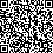 10.  สรุปผลการประเมินจากหน่วยงานภายนอกและข้อเสนอแนะ     ผลการประเมินคุณภาพภายนอกรอบสาม
     ระดับการศึกษาขั้นพื้นฐาน			สรุปโรงเรียนมีผลการประเมินคุณภาพภายนอกรอบสาม  ระดับการศึกษาขั้นพื้นฐาน              อยู่ในระดับคุณภาพดีมาก			 สมควรรับรองมาตรฐานการศึกษา   ไม่สมควรรับรองมาตรฐานการศึกษา			กรณีที่ไม่รับรองส่วนที่ 2ผลการประเมินตนเองของสถานศึกษา  	โรงเรียน .......... ดำเนินการประเมินคุณภาพภายในสถานศึกษา ตามกฎกระทรวง การประกันคุณภาพการศึกษา พ.ศ.  2561  ประจำปีการศึกษา 2563  มีผลการประเมินตามมาตรฐานการศึกษาของสถานศึกษา 
ระดับการศึกษาขั้นพื้นฐาน ปีการศึกษา 2563 ดังนี้ มาตรฐานที่ 1 คุณภาพของผู้เรียน    ระดับคุณภาพ : ดี 1. กระบวนการพัฒนา     โรงเรียน ............. ใช้ .......กระบวนการในการพัฒนาคุณภาพผู้เรียนโดยได้ดำเนินทั้งสิ้น ..........โครงการ กี่โครงการ กี่กิจกรรม ในการพัฒนาคุณภาพผู้เรียน บอกรายละเอียดว่าทำอะไร รายงานให้ครบกระบวนการ PDCA ในแต่ละประเด็นพิจารณา ตาม หัวข้อ  คุณภาพ เป้าหมายถ้ามีการปรับลดลง เช่นบางกิจกรรม ตัดไป / จำนวนนร ลดลง ตามสถานการณ์ COVID-19 ใส่ ระบุไปเลย อ้างมาตรการความปลอดภัยในการจัดการศึกษา  รร.สามารถดำเนินการอะไรได้บ้าง ในข้อจำกัด ปัญหา อุปสรรคผลสัมฤทธิ์ทางวิชาการของผู้เรียน  ประกอบด้วย   6  ประเด็นพิจารณา 1) มีความสามารถในการอ่าน การเขียน การสื่อสาร และการคิดคำนวณ          2)  มีความสามารถในการคิดวิเคราะห์ คิดอย่างมีวิจารณญาณ อภิปรายแลกเปลี่ยน ความคิดเห็น 
และแก้ปัญหา3)  มีความสามารถในการสร้างนวัตกรรม4)  มีความสามารถในการใช้เทคโนโลยีสารสนเทศและการสื่อสาร5)  มีผลสัมฤทธิ์ทางการเรียนตามหลักสูตรสถานศึกษา6)  มีความรู้  ทักษะพื้นฐาน และเจตคติที่ดีต่องานอาชีพคุณลักษณะอันพึงประสงค์ของผู้เรียน ประกอบด้วย   4  ประเด็นพิจารณา1)  การมีคุณลักษณะและค่านิยมที่ดีตามที่สถานศึกษากำหนด2)  ความภูมิใจในท้องถิ่นและความเป็นไทย3)  การยอมรับที่จะอยู่ร่วมกันบนความแตกต่างและหลากหลาย4)  สุขภาวะทางร่างกาย และจิตสังคม.................................................................................................................................................................ผลการประเมิน      โรงเรียน .............ขอรายงานผลการประเมินตนเอง มาตรฐานที่ 1 คุณภาพของผู้เรียน    ประกอบด้วย 
2 ประเด็นพิจารณาดังนี้ 1.1 ผลสัมฤทธิ์ทางวิชาการของผู้เรียน  มีผลการประเมินดังนี้ตารางที่ 1  แสดงค่าร้อยละของเป้าหมายและผลการประเมินมาตรฐานที่ 1 คุณภาพผู้เรียน ประเด็นพิจารณาที่ 1.1 
              ด้านผลสัมฤทธิ์ทางวิชาการของผู้เรียน ปีการศึกษา 2563 	จากตารางที่ 1  แสดงค่าร้อยละของเป้าหมายและผลการประเมินมาตรฐานที่ 1 คุณภาพผู้เรียน ประเด็นพิจารณาที่ 1.1 ด้านผลสัมฤทธิ์ทางวิชาการของผู้เรียน ปีการศึกษา 2563 พบว่า ผลการดำเนินการพัฒนาคุณภาพผู้เรียน เป็นไปตามเป้าหมาย จำนวน.... ประเด็นพิจารณา สูงกว่าเป้าหมาย จำนวน ........ ประเด็นพิจารณา และ ต่ำกว่าเป้าหมาย จำนวน ..... ประเด็นพิจารณา  เมื่อพิจารณาโดยภาพรวมของการดำเนินงานแล้วเป็นไปตามเป้าหมาย เป็นส่วนใหญ่ (แนวทางการสรุปผลการประเมินให้พิจารณาฐานนิยมของจำนวนประเด็นพิจารณา ว่า ได้ตามเป้าหมาย ต่ำกว่าเป้าหมาย หรือ สูงกว่าเป้าหมาย  โดยดูจำนวนประเด็นพิจารณา ที่เป็นส่วนใหญ่ ประมาณ 80% ขึ้นไป จากจำนวนประเด็นพิจารณาทั้งหมด  การตัดสินผลการประเมินว่าได้ตามเป้าหมาย ต่ำกว่าเป้าหมาย สูงกว่าเป้าหมาย ใช้ +/-5 ประกอบกับการพิจารณาเรื่อง awareness ความตระหนักในการทำงาน และ attempt ความพยายามของโรงเรียนในการทำงาน ซึ่งบางประเด็นอาจมีข้อจำกัด ส่งผลให้การทำงานไม่บรรลุตามเป้าหมายที่วางไว้ ก็สามารถตัดสินให้เป็นไปตามเป้าหมายได้ ขึ้นอยู่กับดุลพินิจ การตัดสินของคณะกรรมการประเมิน)  คุณภาพ เป้าหมายถ้ามีการปรับลดลง เช่นบางกิจกรรม ตัดไป / จำนวนนร ลดลง ตามสถานการณ์ COVID-19 ใส่ ระบุไปเลย อ้างมาตรการความปลอดภัยในการจัดการศึกษา  รร.สามารถดำเนินการอะไรได้บ้าง ในข้อจำกัด ปัญหา อุปสรรค เขียนสรุปเชิงอภิปรายผลตารางที่ 2  แสดงค่าร้อยละของเป้าหมายและผลการประเมินมาตรฐานที่ 1 คุณภาพผู้เรียน ประเด็นพิจารณาที่ 1.2 ด้านคุณลักษณะอันพึงประสงค์ของผู้เรียน ปีการศึกษา 2563 	จากตารางที่ 2  แสดงค่าร้อยละของเป้าหมายและผลการประเมินมาตรฐานที่ 1 คุณภาพผู้เรียน ประเด็นพิจารณาที่ 1.2 ด้านคุณลักษณะอันพึงประสงค์ของผู้เรียน ปีการศึกษา 256๓ พบว่า ผลการดำเนินการพัฒนาคุณภาพผู้เรียน เป็นไปตามเป้าหมาย จำนวน  .... ประเด็นพิจารณา สูงกว่าเป้าหมาย จำนวน ........ ประเด็นพิจารณา และ ต่ำกว่าเป้าหมาย จำนวน ..... ประเด็นพิจารณา  เมื่อพิจารณาโดยภาพรวมของการดำเนินงานแล้วเป็นไปตามเป้าหมาย เป็นส่วนใหญ่  	ประสิทธิผลของการดำเนินงานในมาตรฐานที่ 1 มีพัฒนาการสูงขึ้น จำนวน ....... ประเด็นพิจารณา ได้แก่ ...................................	นักเรียนมีรางวัล .........................  ตารางที่ 3  แสดงผลการประเมินมาตรฐานที่ 1 คุณภาพผู้เรียน รายประเด็นพิจารณาด้านที่ 1.2 
              ด้านคุณลักษณะอันพึงประสงค์ของผู้เรียน ปีการศึกษา 256๓จากตารางที่ 3  แสดงผลการประเมินมาตรฐานที่ 1 คุณภาพผู้เรียน รายประเด็นพิจารณาด้านที่ 1.2  
ด้านคุณลักษณะอันพึงประสงค์ของผู้เรียน ปีการศึกษา 256๓  พบว่า ผลการดำเนินการพัฒนาคุณภาพผู้เรียน 
ด้านคุณลักษณะอันพึงประสงค์ของผู้เรียน เป็นไปตามเป้าหมาย จำนวน  .... ประเด็นพิจารณา สูงกว่าเป้าหมาย จำนวน ........ ประเด็นพิจารณา และ ต่ำกว่าเป้าหมาย จำนวน ..... ประเด็นพิจารณา  เมื่อพิจารณาโดยภาพรวมของการดำเนินงานแล้วเป็นไปตามเป้าหมาย เป็นส่วนใหญ่คุณภาพ เป้าหมายถ้ามีการปรับลดลง เช่นบางกิจกรรม ตัดไป / จำนวนนร ลดลง ตามสถานการณ์ COVID-19 ใส่ ระบุไปเลย อ้างมาตรการความปลอดภัยในการจัดการศึกษา  รร.สามารถดำเนินการอะไรได้บ้าง ในข้อจำกัด ปัญหา อุปสรรค เขียนสรุปเชิงอภิปรายผล3. จุดเด่น..........................................................................................................................................................................................................................................................................................................................................4. จุดควรพัฒนา..........................................................................................................................................................................................................................................................................................................................................5. แนวทาง/แผนพัฒนาเพื่อให้ได้มาตรฐานที่สูงขึ้น	แผนปฏิบัติงานที่ 1 	แผนปฏิบัติงานที่ 2 	แผนปฏิบัติงานที่ 3 มาตรฐานที่ 2 กระบวนการบริหารและการจัดการ   	ระดับคุณภาพ : ดีเลิศกระบวนการพัฒนาโรงเรียน ............. ใช้ /มี .......กระบวนการบริหารจัดการศึกษา โดยได้ดำเนินทั้งสิ้น ..........โครงการ กี่โครงการ กี่กิจกรรม ในการพัฒนาคุณภาพผู้เรียน บอกรายละเอียดว่าทำอะไร รายงานให้ครบกระบวนการ PDCA ในแต่ละประเด็นพิจารณาของมาตรฐานที่ 2 ทั้ง 6 ประเด็น การจัดการศึกษาภายใต้สถานการณ์แพร่ระบาดเชื้อไวรัสโคโรนา 2019 (COVID-19)  รร. ดำเนินการอย่างไร เปิดกี่วัน ชดเชยอย่างไร กี่วัน onsite, on line, on air, on demand เขียนให้เห็น ผู้เรียนสามารถได้รับการเรียนรู้ครบตามมาตรฐานตัวชี้วัดของหลักสูตร อย่างไร/ มีการปรับกระบวนการสอนอย่างไร  ตัวชี้วัด ต้องรู้ ควรรู้ , ระบบการพัฒนาครูสามารถจัดการสอนออนไลน์ การจัดใส่ ระบุไปเลย อ้างมาตรการความปลอดภัยในการจัดการศึกษา  รร.สามารถดำเนินการอะไรได้บ้าง ในข้อจำกัด ปัญหา อุปสรรคการกำหนดเป้าหมายวิสัยทัศน์และพันธกิจที่สถานศึกษากำหนดชัดเจน สอดคล้องกับบริบทของสถานศึกษา สามารถปฏิบัติได้จริง รายงานให้เห็นขั้นตอนการกำหนดวิสัยทัศน์ การมีส่วนร่วมของผู้ที่มีส่วนเกี่ยวข้อง ระบบการการติดตามให้บรรลุตามวิสัยทัศน์มีระบบบริหารจัดการคุณภาพของสถานศึกษา ที่ส่งผลต่อการพัฒนาคุณภาพการศึกษาตามมาตรฐานของสถานศึกษาที่ได้กำหนดค่าเป้าหมายความสำเร็จไว้มีการดำเนินงานพัฒนาวิชาการที่เน้นคุณภาพผู้เรียนอย่างรอบด้านตามหลักสูตรสถานศึกษาและทุกกลุ่มเป้าหมาย เพิ่มเรื่องการจัดการศึกษาภายใต้สถานการณ์ COVID รายงานจำนวนวัน เปิดปิด onsite, on line, on air, on demand ระบบการนิเทศครู ระบบการติดตามนร ให้มั่นใจ นร ได้รับการจัดการเรียนรู้ครบตามหลักสูตร การวิเคราะห์ จำนวน ตัวชี้วัด ต้องรู้ ควรรู้  กำหนดภารงาน/ชิ้นงาน เหมาะสม  2.4  มีการพัฒนาครูและบุคลากรให้มีความเชี่ยวชาญทางวิชาชีพ เพิ่มการสอน ออนไลน์  2.5  มีการจัดสภาพแวดล้อมทางกายภาพและสังคมที่เอื้อต่อการจัดการเรียนรู้อย่างมีคุณภาพ  เพิ่มเรื่องมาตรการความปลอดภัย  2.6  มีการจัดระบบเทคโนโลยีสารสนเทศเพื่อสนับสนุนการบริหารจัดการและการจัดการเรียนรู้  ดำเนินการอย่างไร การจัดการศึกษาภายใต้สถานการณ์ COVID  มีระบบกำกับ  ติดตาม อย่างไรผลการดำเนินงาน    โรงเรียน .............ขอรายงานผลการประเมินตนเอง มาตรฐานที่  2  กระบวนการบริหารและการจัดการ ปีการศึกษา 256๓ ดังนี้
ตารางที่ 4  แสดงผลการประเมินมาตรฐานที่  2  กระบวนการบริหารและการจัดการ ปีการศึกษา 2563 จากตารางที่ 4  แสดงผลการประเมินมาตรฐานที่  2  กระบวนการบริหารและการจัดการ ปีการศึกษา 2562 พบว่า ผลกระบวนการบริหารและการจัดการ เป็นไปตามเป้าหมาย จำนวน  .... ประเด็นพิจารณา สูงกว่าเป้าหมาย จำนวน ........ ประเด็นพิจารณา และ ต่ำกว่าเป้าหมาย จำนวน ..... ประเด็นพิจารณา  เมื่อพิจารณาโดยภาพรวมของการดำเนินงานแล้วเป็นไปสูงกว่าเป้าหมาย เป็นส่วนใหญ่ประสิทธิผลของการดำเนินงานในมาตรฐานที่ 2 มีพัฒนาการสูงขึ้น จำนวน ....... ประเด็นพิจารณา ได้แก่ ...................................	รางวัลสถานศึกษาได้รับ .........................  3. จุดเด่น4. จุดควรพัฒนา5. แนวทาง/แผนพัฒนาเพื่อให้ได้มาตรฐานที่สูงขึ้น	แผนปฏิบัติงานที่ 1 	แผนปฏิบัติงานที่ 2 	แผนปฏิบัติงานที่ 3 มาตรฐานที่ 3 กระบวนการจัดการเรียนการสอนที่เน้นผู้เรียนเป็นสำคัญ     ระดับคุณภาพ : ดีกระบวนการพัฒนาโรงเรียน ……… ได้ดำเนินการพัฒนาครูให้มีกระบวนการจัดการเรียนการสอนที่เน้นผู้เรียนเป็นสำคัญ ผู้เรียน บอกรายละเอียดว่าทำอะไร รายงานให้ครบกระบวนการ PDCA ในแต่ละประเด็นพิจารณาของมาตรฐานที่ 3 ทั้ง 5 ประเด็น ครูพัฒนาการสอนอย่างไร ภายใต้สถานการณ์ covid ติดตามนร อย่างไร ตามประเด็นพิจารณาดังนี้3.1  จัดการเรียนรู้ผ่านกระบวนการคิดและปฏิบัติจริง และสามารถนำไปประยุกต์ใช้ในชีวิตได้  ยกตัวอย่างแต่ละกลุ่มสาระ3.2  ใช้สื่อ เทคโนโลยีสารสนเทศและแหล่งเรียนรู้ที่เอื้อต่อการเรียนรู้  เรื่องการสอนonline3.3  มีการบริหารจัดการชั้นเรียนเชิงบวก3.4  ตรวจสอบและประเมินผู้เรียนอย่างเป็นระบบและนำผลมาพัฒนาผู้เรียน ติดตาม นร. อย่างไร3.5  มีการแลกเปลี่ยนเรียนรู้และให้ข้อมูลสะท้อนกลับเพื่อพัฒนาและปรับปรุงการจัดการเรียนรู้2. ผลการดำเนินงาน      โรงเรียน .............ขอรายงานผลการประเมินตนเอง มาตรฐานที่ 3 กระบวนการจัดการเรียนการสอนที่เน้นผู้เรียนเป็นสำคัญ  ประกอบด้วย 5  ประเด็นพิจารณาดังนี้ ตารางที่ 5  แสดงค่าร้อยละของเป้าหมายและผลการประเมินมาตรฐานที่ 3 กระบวนการจัดการเรียนการสอน
               ที่เน้นผู้เรียนเป็น ปีการศึกษา 256๓ จากตารางที่ 5  แสดงค่าร้อยละของเป้าหมายและผลการประเมินมาตรฐานที่ 3 กระบวนการจัดการเรียนการสอนที่เน้นผู้เรียนเป็น ปีการศึกษา 256๓ พบว่า ผลกระบวนการจัดการเรียนการสอนที่เน้นผู้เรียนเป็นสำคัญ      เป็นไปตามเป้าหมาย จำนวน  .... ประเด็นพิจารณา สูงกว่าเป้าหมาย จำนวน ........ ประเด็นพิจารณา และ ต่ำกว่าเป้าหมาย จำนวน ..... ประเด็นพิจารณา  เมื่อพิจารณาโดยภาพรวมของการดำเนินงานแล้วเป็นไปสูงกว่าเป้าหมาย เป็นส่วนใหญ่ประสิทธิผลของการดำเนินงานในมาตรฐานที่ 3 มีพัฒนาการสูงขึ้น จำนวน ....... ประเด็นพิจารณา ได้แก่ ...................................	รางวัลครูได้รับ .........................  	จำนวนครูที่มีวิทยฐานะสูงขึ้น .........................  จุดเด่นจุดควรพัฒนาแนวทาง/แผนพัฒนาเพื่อให้ได้มาตรฐานที่สูงขึ้น	แผนปฏิบัติงานที่ 1 	แผนปฏิบัติงานที่ 2 	แผนปฏิบัติงานที่ 3 การจัดการศึกษาเรียนรวม	การพัฒนาคุณภาพการจัดการศึกษาเรียนรวมตามแนวทางการประเมินคุณภาพตามมาตรฐานเรียนรวม เพื่อการประกันคุณภาพภายในของสถานศึกษา ปีการศึกษา 2563จำนวนนักเรียนพิการเรียนรวม จำแนกตามระดับชั้นและประเภทความพิการจำนวนนักเรียนพิการเรียนรวม จำแนกตามระดับชั้นและประเภทความพิการ ปีการศึกษา 2563 จำนวนนักเรียนพิการที่ได้บริการทางการจัดการศึกษาแบบเรียนรวมส่วนที่ 3สรุปผล และแนวทางการพัฒนาโรงเรียน ............. สรุปผลการประเมินคุณภาพภายในสถานศึกษา ตามมาตรฐานสถานศึกษา ระดับการศึกษาขั้นพื้นฐาน ดังนี้ ตารางที่ 6  แสดงค่าร้อยละของเป้าหมายและผลการประเมินมาตรฐานมาตรฐานสถานศึกษา ระดับการศึกษา
              ขั้นพื้นฐาน ปีการศึกษา 256๓จาก ตารางที่ 6  แสดงค่าร้อยละของเป้าหมายและผลการประเมินมาตรฐานมาตรฐานสถานศึกษา ระดับการศึกษาขั้นพื้นฐาน ปีการศึกษา 256๓ พบว่า มาตรฐานที่ 1 มีผลการประเมินอยู่ในระดับคุณภาพ ดี มาตรฐานที่ 2 มีผลการประเมินอยู่ในระดับคุณภาพ ดีเลิศ มาตรฐานที่ 3 มีผลการประเมินอยู่ในระดับคุณภาพ ดีเลิศเมื่อพิจารณารายประเด็นพิจารณา พบว่า เป็นไปตามเป้าหมาย จำนวน  .... ประเด็นพิจารณา สูงกว่าเป้าหมาย จำนวน ........ ประเด็นพิจารณา และ ต่ำกว่าเป้าหมาย จำนวน ..... ประเด็นพิจารณา  เมื่อพิจารณาโดยภาพรวมของการดำเนินงานแล้วเป็นไปสูงกว่าเป้าหมาย เป็นส่วนใหญ่จุดเด่นจุดควรพัฒนาแผนพัฒนาเพื่อให้ได้มาตรฐานที่สูงขึ้นส่วนที่ 4ภาคผนวกอาทิเช่น ข้อมูลสารสนเทศ ของสถานศึกษา ด้านต่างๆมีมาก ใส่ QR codeหลักฐาน ข้อมูลสำคัญ เอกสารอ้างอิงต่างๆ ภาพกิจกรรมสำคัญ ที่แสดงผลงานดีเด่นของสถานศึกษา รางวัลความสำเร็จ  สถานศึกษา/ผู้บริหาร/ครู/นักเรียน มีมาก ใส่ QR codeคำสั่งแต่งตั้งคณะกรรมการประเมินผลคุณภาพภายในของสถานศึกษาโรงเรียน......  ปีการศึกษา 2563คำสั่งแต่งตั้งคณะกรรมการติดตามตรวจสอบและประเมินผลคุณภาพการศึกษา  ปีการศึกษา 2563บันทึกการให้ความเห็นชอบรายงานประจำปีของสถานศึกษาของคณะกรรมการสถานศึกษาผลการประเมินคุณภาพภายในสถานศึกษารอบปีที่ผ่านมา (ปีการศึกษา 2562)ผลการประเมินคุณภาพภายนอกรอบที่ผ่านมาประกาศโรงเรียน........ เรื่อง ให้ใช้มาตรฐานการศึกษาระดับปฐมวัย และระดับการศึกษาขั้นพื้นฐาน และการกำหนดค่าเป้าหมายความสำเร็จตามมาตรฐานการศึกษาของ สถานศึกษา ระดับการศึกษาขั้นพื้นฐานเพื่อการประกันคุณภาพภายใน หนังสือเชิญผู้ทรงคุณวุฒิร่วมเป็นคณะกรรมการประเมินมาตรฐานการศึกษาของโรงเรียน..........คำสั่งแต่งตั้งคณะกรรมการจัดทำระบบข้อมูลตามมาตรฐานการศึกษาและการประเมิน ตนเอง SAR ตัวอย่างเครื่องมือ / วิธีการประเมินคุณภาพภายใน สถานศึกษา / ภาพถ่ายการประเมินภายในมีมาก ใส่ QR codeมาตรฐานการศึกษาระดับการศึกษาขั้นพื้นฐานระดับคุณภาพมาตรฐานที่  1  คุณภาพของผู้เรียน          1.1  ผลสัมฤทธิ์ทางวิชาการของผู้เรียน                  1.2  คุณลักษณะที่พึงประสงค์ของผู้เรียนมาตรฐานที่  2  กระบวนการบริหารและการจัดการมาตรฐานที่  3  กระบวนการจัดการเรียนการสอนที่เน้นผู้เรียนเป็นสำคัญบุคลากรผู้บริหารข้าราชการครูพนักงานราชการครูอัตราจ้างเจ้าหน้าที่อื่นๆรวมทั้งหมดจำนวนชื่อ-สกุล บุคลากรจำนวนจำนวนจำนวนจำนวนจำนวนชื่อ-สกุล บุคลากรมัธยมศึกษาตอนต้นปวส.ปริญญาตรีปริญญาโทปริญญาเอกรวมชื่อ-สกุล บุคลากรสาขาวิชาที่จบ(ใส่ทั้งระดับปริญญาตรี โท เอก)วิชาที่สอนชั้นที่สอนภาระงานสอน(ชม./สัปดาห์)ระดับชั้นที่เปิดสอนจำนวนห้องจำนวน(คน)จำนวน(คน)จำนวน(คน)จำนวน(คน)รวมเฉลี่ยต่อห้องระดับชั้นที่เปิดสอนจำนวนห้องผู้เรียนปกติผู้เรียนปกตินักเรียนด็กพิเศษนักเรียนด็กพิเศษรวมเฉลี่ยต่อห้องระดับชั้นที่เปิดสอนจำนวนห้องชายหญิงชายหญิงรวมเฉลี่ยต่อห้องอนุบาล 2อนุบาล 3รวมประถมศึกษาปีที่ 1ประถมศึกษาปีที่ 2ประถมศึกษาปีที่ 3ประถมศึกษาปีที่ 4ประถมศึกษาปีที่ 5ประถมศึกษาปีที่ 6รวมมัธยมศึกษาปีที่ 1มัธยมศึกษาปีที่ 2มัธยมศึกษาปีที่ 3รวมรวมนักเรียนทั้งหมดระดับชั้นเรียนจำนวนนักเรียน/ปีการศึกษาจำนวนนักเรียน/ปีการศึกษาจำนวนนักเรียน/ปีการศึกษาจำนวนนักเรียน/ปีการศึกษาแนวโน้ม(ลดลง/เพิ่มขึ้น)ระดับชั้นเรียน๒๕๕๙๒๕๖๐๒๕๖๑2562แนวโน้ม(ลดลง/เพิ่มขึ้น)อ.2อ.3ป.1ป.2ป.3ป.4ป.5ป.6ม.1ม.2ม.3รวมเปรียบเทียบจำนวนนักเรียนชั้น อ.1 - ป.3ปีการศึกษา 2561-2563เปรียบเทียบจำนวนนักเรียนชั้น ป.1-ม.3ปีการศึกษา 2561-2563ประเภทชื่อรางวัลที่ได้รับหน่วยงานที่มอบรางวัลสถานศึกษา--ผู้บริหาร--ครูนักเรียนรายรับจำนวน/บาทรายจ่ายจำนวน/บาทเงินงบประมาณงบดำเนินการ/เงินเดือน-ค่าจ้างเงินนอกงบประมาณงบพัฒนาคุณภาพการจัดการศึกษาเงินอื่นๆ(ระบุ)งบอื่นๆ(ระบุ)รวมรายรับรวมรายจ่ายกลุ่มสาระการเรียนรู้/ กิจกรรมเวลาเรียนเวลาเรียนเวลาเรียนเวลาเรียนเวลาเรียนเวลาเรียนเวลาเรียนเวลาเรียนเวลาเรียนกลุ่มสาระการเรียนรู้/ กิจกรรมระดับประถมศึกษาระดับประถมศึกษาระดับประถมศึกษาระดับประถมศึกษาระดับประถมศึกษาระดับประถมศึกษาระดับมัธยมศึกษาตอนต้นระดับมัธยมศึกษาตอนต้นระดับมัธยมศึกษาตอนต้นกลุ่มสาระการเรียนรู้/ กิจกรรมป. 1ป. 2ป. 3ป. 4ป. 5ป.6ม.1ม.2ม.3กลุ่มสาระการเรียนรู้ภาษาไทย200200200160160160120  (3นก.)120  (3นก.)120  (3นก.)คณิตศาสตร์200200200160160160120  (3นก.)120  (3นก.)120  (3นก.)วิทยาศาสตร์80808012012080160  (4นก.)160  (4นก.)120  (3นก.)สังคมศึกษา ศาสนา และวัฒนธรรม404040808080120  (3นก.)120  (3นก.)120  (3นก.)ประวัติศาสตร์40404040404040  (1นก.)40  (1นก.)40  (1นก.)สุขศึกษาและพลศึกษา40404080808080 (2นก.)80 (2นก.)80 (2นก.)ศิลปะ20202080808080 (2นก.)80 (2นก.)80 (2นก.)การงานอาชีพและเทคโนโลยี20202040408040 (1นก.)40 (1นก.)80 (2นก.)ภาษาต่างประเทศ200200200808080120  (3นก.)120  (3นก.)120  (3นก.)รวมเวลาเรียน(พื้นฐาน)840840840840840840880 (22นก.)880 (22นก.)880 (22นก.)กิจกรรมพัฒนานักเรียน1201201201201201201201201201. กิจกรรมแนะแนว4040404040404040402. ลูกเสือ –เนตรนารี4040404040404040403. ชมรม3030303030302525254. กิจกรรมเพื่อสังคม และสาธารณประโยชน์101010101010151515รายวิชา/กิจกรรมที่สถานศึกษาจัดเพิ่มเติมตามความพร้อมจากจุดเน้น 40 ชั่วโมงต่อปี40 ชั่วโมงต่อปี40 ชั่วโมงต่อปี40 ชั่วโมงต่อปี40 ชั่วโมงต่อปี40 ชั่วโมงต่อปี๒๐๐ ชั่วโมงต่อปี๒๐๐ ชั่วโมงต่อปี๒๐๐ ชั่วโมงต่อปีหน้าที่พลเมือง404040---40 (1นก.)40 (1นก.)40 (1นก.)ภาษาอังกฤษเพื่อการสื่อสาร---40404040 (1นก.)40 (1นก.)40 (1นก.)อาเซียนศึกษา------40 (1นก.)40 (1นก.)40 (1นก.)ภาษาไทย------40 (1นก.)40 (1นก.)40 (1นก.)งานเกษตร------40 (1นก.)40 (1นก.)40 (1นก.)รวมเวลาเรียนทั้งหมด1,000ชั่วโมง/ปี1,000ชั่วโมง/ปี1,000ชั่วโมง/ปี1,000ชั่วโมง/ปี1,000ชั่วโมง/ปี1,000ชั่วโมง/ปี1,200ชั่วโมง/ปี1,200ชั่วโมง/ปี1,200ชั่วโมง/ปีกลุ่มสาระการเรียนรู้จำนวนนักเรียนที่เข้าสอบ / จำนวนนักเรียนที่ได้ระดับ ๓ ขึ้นไป / ร้อยละจำนวนนักเรียนที่เข้าสอบ / จำนวนนักเรียนที่ได้ระดับ ๓ ขึ้นไป / ร้อยละจำนวนนักเรียนที่เข้าสอบ / จำนวนนักเรียนที่ได้ระดับ ๓ ขึ้นไป / ร้อยละจำนวนนักเรียนที่เข้าสอบ / จำนวนนักเรียนที่ได้ระดับ ๓ ขึ้นไป / ร้อยละจำนวนนักเรียนที่เข้าสอบ / จำนวนนักเรียนที่ได้ระดับ ๓ ขึ้นไป / ร้อยละจำนวนนักเรียนที่เข้าสอบ / จำนวนนักเรียนที่ได้ระดับ ๓ ขึ้นไป / ร้อยละจำนวนนักเรียนที่เข้าสอบ / จำนวนนักเรียนที่ได้ระดับ ๓ ขึ้นไป / ร้อยละจำนวนนักเรียนที่เข้าสอบ / จำนวนนักเรียนที่ได้ระดับ ๓ ขึ้นไป / ร้อยละจำนวนนักเรียนที่เข้าสอบ / จำนวนนักเรียนที่ได้ระดับ ๓ ขึ้นไป / ร้อยละจำนวนนักเรียนที่เข้าสอบ / จำนวนนักเรียนที่ได้ระดับ ๓ ขึ้นไป / ร้อยละจำนวนนักเรียนที่เข้าสอบ / จำนวนนักเรียนที่ได้ระดับ ๓ ขึ้นไป / ร้อยละจำนวนนักเรียนที่เข้าสอบ / จำนวนนักเรียนที่ได้ระดับ ๓ ขึ้นไป / ร้อยละจำนวนนักเรียนที่เข้าสอบ / จำนวนนักเรียนที่ได้ระดับ ๓ ขึ้นไป / ร้อยละจำนวนนักเรียนที่เข้าสอบ / จำนวนนักเรียนที่ได้ระดับ ๓ ขึ้นไป / ร้อยละจำนวนนักเรียนที่เข้าสอบ / จำนวนนักเรียนที่ได้ระดับ ๓ ขึ้นไป / ร้อยละจำนวนนักเรียนที่เข้าสอบ / จำนวนนักเรียนที่ได้ระดับ ๓ ขึ้นไป / ร้อยละจำนวนนักเรียนที่เข้าสอบ / จำนวนนักเรียนที่ได้ระดับ ๓ ขึ้นไป / ร้อยละจำนวนนักเรียนที่เข้าสอบ / จำนวนนักเรียนที่ได้ระดับ ๓ ขึ้นไป / ร้อยละกลุ่มสาระการเรียนรู้ป.๑ป.๑ป.๑ป.๒ป.๒ป.๒ป.๓ป.๓ป.๓ป.๔ป.๔ป.๔ป.๕ป.๕ป.๕ป.๖ป.๖ป.๖กลุ่มสาระการเรียนรู้เข้าสอบได้ระดับ ๓ ขึ้นไปร้อยละเข้าสอบได้ระดับ ๓ ขึ้นไปร้อยละเข้าสอบได้ระดับ ๓ ขึ้นไปร้อยละเข้าสอบได้ระดับ ๓ ขึ้นไปร้อยละเข้าสอบได้ระดับ ๓ ขึ้นไปร้อยละเข้าสอบได้ระดับ ๓ ขึ้นไปร้อยละภาษาไทยคณิตศาสตร์วิทยาศาสตร์สังคมศึกษา ศาสนาฯประวัติศาสตร์สุขศึกษาและพลศึกษาศิลปะการงานอาชีพฯภาษาอังกฤษกลุ่มสาระการเรียนรู้จำนวนนักเรียนที่เข้าสอบ / จำนวนนักเรียนที่ได้ระดับ ๓ ขึ้นไป / ร้อยละจำนวนนักเรียนที่เข้าสอบ / จำนวนนักเรียนที่ได้ระดับ ๓ ขึ้นไป / ร้อยละจำนวนนักเรียนที่เข้าสอบ / จำนวนนักเรียนที่ได้ระดับ ๓ ขึ้นไป / ร้อยละจำนวนนักเรียนที่เข้าสอบ / จำนวนนักเรียนที่ได้ระดับ ๓ ขึ้นไป / ร้อยละจำนวนนักเรียนที่เข้าสอบ / จำนวนนักเรียนที่ได้ระดับ ๓ ขึ้นไป / ร้อยละจำนวนนักเรียนที่เข้าสอบ / จำนวนนักเรียนที่ได้ระดับ ๓ ขึ้นไป / ร้อยละจำนวนนักเรียนที่เข้าสอบ / จำนวนนักเรียนที่ได้ระดับ ๓ ขึ้นไป / ร้อยละจำนวนนักเรียนที่เข้าสอบ / จำนวนนักเรียนที่ได้ระดับ ๓ ขึ้นไป / ร้อยละจำนวนนักเรียนที่เข้าสอบ / จำนวนนักเรียนที่ได้ระดับ ๓ ขึ้นไป / ร้อยละกลุ่มสาระการเรียนรู้ม.๑ม.๑ม.๑ม.๒ม.๒ม.๒ม.๓ม.๓ม.๓กลุ่มสาระการเรียนรู้เข้าสอบได้ระดับ ๓ ขึ้นไปร้อยละเข้าสอบได้ระดับ ๓ ขึ้นไปร้อยละเข้าสอบได้ระดับ ๓ ขึ้นไปร้อยละภาษาไทยคณิตศาสตร์วิทยาศาสตร์สังคมศึกษา ศาสนาและวัฒนธรรมประวัติศาสตร์สุขศึกษาและพลศึกษาศิลปะการงานอาชีพและเทคโนโลยีภาษาอังกฤษสมรรถนะและองค์ประกอบคะแนนร้อยละระดับคุณภาพ(ใส่เครื่องหมาย )ระดับคุณภาพ(ใส่เครื่องหมาย )ระดับคุณภาพ(ใส่เครื่องหมาย )ระดับคุณภาพ(ใส่เครื่องหมาย )สมรรถนะและองค์ประกอบคะแนนร้อยละปรับปรุงพอใช้ดีดีมากความสามารถด้านคณิตศาสตร์มฐ ค 1.1 เข้าถึงความหลากหลายของการแสดงจำนวนและการใช้จำนวนในชีวิตจริงมฐ ค 1.2 เข้าใจถึงผลที่เกิดขึ้นจากการดำเนินการของจำนวนและความสัมพันธ์ระหว่าง การดำเนินการต่างๆ และใช้การดำเนินการในการแก้ปัญหามฐ ค 2.2 แก้ปัญหาเกี่ยวกับการวัดมฐ ค 3.1 อธิบายและวิเคราะห์รูปเรขาคณิตสองมิติและสามมิติมฐ ค 3.2 ใชการนึกภาพ(visualization) ใช้เหตุผลเกี่ยวกับปรูมิ(spatial reasoning) และใช้แบบจำลองคณิตศาสตร์(geometric model) ในการแก้ปัญหามฐ ค 4.1 เข้าใจและวิเคราะห์แบบรูป(pattern) ความสัมพันธ์ แลฟังก์ชันมฐ ค 5.1 เข้าใจและใช้วิธีกาทางสถิติในการวิเคราะห์ข้อมูลความสามารถด้านภาษาไทยมฐ ท 1.1 ใช้กระบวนการอ่านสร้างความรู้และความคิดเพื่อนำไปใช้ตัดสินใจ แก้ปัญหาในการดำเนินชีวิต และมีนิสัยรักการอ่านมฐ ท 2.1 ใช้กระบวนการเขียนเขียนสื่อสาร เขียนเรียงความ ย่อความ และเขียนเรื่องราวในรูปแบบต่างๆ เขียนรายงานข้อมูลสารสนเทศและรายงานการศึกษาค้นคว้าอย่างมีประสิทธิภาพมฐ ท 3.1 สามารถเลือกฟังและดูอย่างมีวิจจารณญาณ และพูดแสดงความรู้ ความคิด และความรู้สึกในโอกาสต่างๆ อย่างมีวิจารณญาณและสร้างสรรค์มฐ ท 4.1 เข้าใจธรรมชาติของภาษาหลักภาษาไทย การเปลี่ยนแปลงของภาษาและพลังของภาษา ภูมิปัญญา ทางภาษา และรักษาภาษาไทยไว้เป็นสมบัติของชาติมฐ ท 5.1 เข้าใจและแสดงความคิดเห็น วิจารณ์วรรณคดีและวรรณกรรมไทยอย่างเห็นคุณค่า และนำมาประยุกต์ใช้ในชีวิตจริงรวมความสามารถ  2  ด้านความสามารถคะแนนเฉลี่ยร้อยละคะแนนเฉลี่ยร้อยละคะแนนเฉลี่ยร้อยละคะแนนเฉลี่ยร้อยละคะแนนเฉลี่ยร้อยละคะแนนเฉลี่ยร้อยละความสามารถระดับโรงเรียนระดับเขตพื้นที่ผลต่าง(+/-)ระดับโรงเรียนระดับประเทศผลต่าง(+/-)ด้านคณิตศาสตร์ด้านภาษาไทยเฉลี่ยทั้ง 2 ด้านความสามารถคะแนนเฉลี่ยร้อยละคะแนนเฉลี่ยร้อยละคะแนนเฉลี่ยร้อยละคะแนนเฉลี่ยร้อยละความสามารถปีการศึกษา2562ปีการศึกษา2563ผลต่าง(+/-)    ด้านภาษา    ด้านคำนวณ    ด้านเหตุผลเฉลี่ยทั้ง 3 ด้านกลุ่มสาระการเรียนรู้คะแนนเฉลี่ยระดับโรงเรียนคะแนนเฉลี่ยระดับโรงเรียนกลุ่มสาระการเรียนรู้ป.6ม.3ภาษาไทยคณิตศาสตร์วิทยาศาสตร์ภาษาอังกฤษเฉลี่ยกลุ่มสาระการเรียนรู้คะแนนเฉลี่ยคะแนนเฉลี่ยคะแนนเฉลี่ยคะแนนเฉลี่ยคะแนนเฉลี่ยคะแนนเฉลี่ยคะแนนเฉลี่ยคะแนนเฉลี่ยคะแนนเฉลี่ยกลุ่มสาระการเรียนรู้ระดับโรงเรียนระดับจังหวัดผลต่าง(+/-)ระดับโรงเรียนสังกัด สพฐ.ทั้งหมดผลต่าง(+/-)ระดับโรงเรียนระดับประเทศผลต่าง(+/-)ภาษาไทยคณิตศาสตร์วิทยาศาสตร์ภาษาอังกฤษเฉลี่ยกลุ่มสาระการเรียนรู้คะแนนเฉลี่ยคะแนนเฉลี่ยคะแนนเฉลี่ยกลุ่มสาระการเรียนรู้ปีการศึกษา2562ปีการศึกษา2563ผลต่าง(+/-)ภาษาไทยคณิตศาสตร์วิทยาศาสตร์ภาษาอังกฤษเฉลี่ยกลุ่มสาระการเรียนรู้คะแนนเฉลี่ยคะแนนเฉลี่ยคะแนนเฉลี่ยคะแนนเฉลี่ยคะแนนเฉลี่ยคะแนนเฉลี่ยคะแนนเฉลี่ยคะแนนเฉลี่ยคะแนนเฉลี่ยกลุ่มสาระการเรียนรู้ระดับโรงเรียนระดับจังหวัดผลต่าง(+/-)ระดับโรงเรียนสังกัด สพฐ.ทั้งหมดผลต่าง(+/-)ระดับโรงเรียนระดับประเทศผลต่าง(+/-)ภาษาไทยคณิตศาสตร์วิทยาศาสตร์ภาษาอังกฤษเฉลี่ยกลุ่มสาระการเรียนรู้คะแนนเฉลี่ยคะแนนเฉลี่ยคะแนนเฉลี่ยกลุ่มสาระการเรียนรู้ปีการศึกษา2562ปีการศึกษา2563ผลต่าง(+/-)ภาษาไทยคณิตศาสตร์วิทยาศาสตร์ภาษาอังกฤษเฉลี่ยสมรรถนะและองค์ประกอบคะแนนร้อยละระดับคุณภาพ(ใส่เครื่องหมาย )ระดับคุณภาพ(ใส่เครื่องหมาย )ระดับคุณภาพ(ใส่เครื่องหมาย )ระดับคุณภาพ(ใส่เครื่องหมาย )สมรรถนะและองค์ประกอบคะแนนร้อยละปรับปรุงพอใช้ดีดีมากสมรรถนะการอ่านออกเสียง1.  การอ่านคำ2.  การอ่านประโยค3.  การอ่านข้อความสมรรถนะการอ่านรู้เรื่อง1.  การอ่านคำ2.  การอ่านประโยค3.  การอ่านข้อความรวม 2 สมรรถนะชั้นจำนวนนักเรียนจำนวนนักเรียนจำนวนนักเรียนจำนวนนักเรียนปกติจำแนกตามผลประเมินการอ่านออกเสียงป.1-๓การอ่านตามหลักการใช้ภาษา ป.๔-๖จำนวนนักเรียนปกติจำแนกตามผลประเมินการอ่านออกเสียงป.1-๓การอ่านตามหลักการใช้ภาษา ป.๔-๖จำนวนนักเรียนปกติจำแนกตามผลประเมินการอ่านออกเสียงป.1-๓การอ่านตามหลักการใช้ภาษา ป.๔-๖จำนวนนักเรียนปกติจำแนกตามผลประเมินการอ่านออกเสียงป.1-๓การอ่านตามหลักการใช้ภาษา ป.๔-๖จำนวนนักเรียนปกติจำแนกตามผลประเมินการอ่านรู้เรื่องป.๑-๖จำนวนนักเรียนปกติจำแนกตามผลประเมินการอ่านรู้เรื่องป.๑-๖จำนวนนักเรียนปกติจำแนกตามผลประเมินการอ่านรู้เรื่องป.๑-๖จำนวนนักเรียนปกติจำแนกตามผลประเมินการอ่านรู้เรื่องป.๑-๖ชั้นปกติ+บกพร่องบกพร่องปกติดีมากดีพอใช้ปรับปรุงดีมากดีพอใช้ปรับปรุงป.๑ป.๒ป.๓ป.๔ป.๕ป.๖ชั้นจำนวนนักเรียนจำนวนนักเรียนจำนวนนักเรียนจำนวนนักเรียนปกติจำแนกตามผลประเมินการเขียนคำป.๑-๓การเขียนสรุปใจความสำคัญ ป.๔การเขียนย่อความ ป.๕-๖จำนวนนักเรียนปกติจำแนกตามผลประเมินการเขียนคำป.๑-๓การเขียนสรุปใจความสำคัญ ป.๔การเขียนย่อความ ป.๕-๖จำนวนนักเรียนปกติจำแนกตามผลประเมินการเขียนคำป.๑-๓การเขียนสรุปใจความสำคัญ ป.๔การเขียนย่อความ ป.๕-๖จำนวนนักเรียนปกติจำแนกตามผลประเมินการเขียนคำป.๑-๓การเขียนสรุปใจความสำคัญ ป.๔การเขียนย่อความ ป.๕-๖จำนวนนักเรียนปกติจำแนกตามผลประเมินการเขียนเรื่องป.๑-๓จำนวนนักเรียนปกติจำแนกตามผลประเมินการเขียนเรื่องป.๑-๓จำนวนนักเรียนปกติจำแนกตามผลประเมินการเขียนเรื่องป.๑-๓จำนวนนักเรียนปกติจำแนกตามผลประเมินการเขียนเรื่องป.๑-๓ชั้นปกติ+บกพร่องบกพร่องปกติดีมากดีพอใช้ปรับปรุงดีมากดีพอใช้ปรับปรุงป.๑ป.๒ป.๓ป.๔ป.๕ป.๖ชั้นจำนวนนักเรียนจำนวนนักเรียนจำนวนนักเรียนจำนวนนักเรียนปกติจำแนกตามระดับ คะแนนรวมความรู้ความเข้าใจในวรรณคดีและวรรณกรรมจำนวนนักเรียนปกติจำแนกตามระดับ คะแนนรวมความรู้ความเข้าใจในวรรณคดีและวรรณกรรมจำนวนนักเรียนปกติจำแนกตามระดับ คะแนนรวมความรู้ความเข้าใจในวรรณคดีและวรรณกรรมจำนวนนักเรียนปกติจำแนกตามระดับ คะแนนรวมความรู้ความเข้าใจในวรรณคดีและวรรณกรรมชั้นปกติ+บกพร่องบกพร่องปกติดีมากดีพอใช้ปรับปรุงม.๑ม.๒ม.๓ชั้นจำนวนนักเรียนจำนวนนักเรียนจำนวนนักเรียนจำนวนนักเรียนปกติจำแนกตามผลประเมินจำนวนนักเรียนปกติจำแนกตามผลประเมินจำนวนนักเรียนปกติจำแนกตามผลประเมินจำนวนนักเรียนปกติจำแนกตามผลประเมินชั้นปกติ+บกพร่องบกพร่องปกติดีเยี่ยมดีผ่านไม่ผ่านป.๑ป.๒ป.๓ป.๔ป.๕ป.๖ม.๑ม.๒ม.๓รวมร้อยละชั้นจำนวนนักเรียนจำนวนนักเรียนจำนวนนักเรียนผลการประเมินสมรรถนะของนักเรียนในการใช้ภาษาไทยในการสื่อสารผลการประเมินสมรรถนะของนักเรียนในการใช้ภาษาไทยในการสื่อสารผลการประเมินสมรรถนะของนักเรียนในการใช้ภาษาไทยในการสื่อสารผลการประเมินสมรรถนะของนักเรียนในการใช้ภาษาไทยในการสื่อสารชั้นปกติ+บกพร่องบกพร่องปกติดีมากดีพอใช้ปรับปรุงป.๑ป.๒ป.๓ป.๔ป.๕ป.๖ชั้นจำนวนนักเรียนจำนวนนักเรียนจำนวนนักเรียนผลการประเมินสมรรถนะของนักเรียนในการใช้ภาษาไทยในการสื่อสารผลการประเมินสมรรถนะของนักเรียนในการใช้ภาษาไทยในการสื่อสารผลการประเมินสมรรถนะของนักเรียนในการใช้ภาษาไทยในการสื่อสารผลการประเมินสมรรถนะของนักเรียนในการใช้ภาษาไทยในการสื่อสารชั้นปกติ+บกพร่องบกพร่องปกติดีมากดีพอใช้ปรับปรุงม.๑ม.๒ม.๓ชั้นจำนวนนักเรียนจำนวนนักเรียนจำนวนนักเรียนจำนวนนักเรียนจำนวนนักเรียน (นับเฉพาะนักเรียนปกติ)จำนวนนักเรียน (นับเฉพาะนักเรียนปกติ)จำนวนนักเรียน (นับเฉพาะนักเรียนปกติ)จำนวนนักเรียน (นับเฉพาะนักเรียนปกติ)จำนวนนักเรียน (นับเฉพาะนักเรียนปกติ)จำนวนนักเรียน (นับเฉพาะนักเรียนปกติ)จำนวนนักเรียน (นับเฉพาะนักเรียนปกติ)จำนวนนักเรียน (นับเฉพาะนักเรียนปกติ)ชั้นจำนวนนักเรียนจำนวนนักเรียนจำนวนนักเรียนจำนวนนักเรียนการฟังการฟังการพูดการพูดการอ่านการอ่านการเขียนการเขียนชั้นทั้งชั้นปกติปกติบกพร่องผ่านร้อยละผ่านร้อยละผ่านร้อยละผ่านร้อยละป.๑ป.๒ป.๓ป.๔ป.๕ป.๖ม.๑ม.๒ม.๓รวมเฉลี่ยรวมเฉลี่ยรวมเฉลี่ยรวมชั้นจำนวนนักเรียนจำนวนนักเรียนจำนวนนักเรียนความสามารถในการคิดจำนวนนักเรียนปกติจำแนกตามผลประเมินความสามารถในการคิดจำนวนนักเรียนปกติจำแนกตามผลประเมินความสามารถในการคิดจำนวนนักเรียนปกติจำแนกตามผลประเมินความสามารถในการคิดจำนวนนักเรียนปกติจำแนกตามผลประเมินชั้นปกติ+บกพร่องบกพร่องปกติดีมากดีพอใช้ปรับปรุงป.๑ป.๒ป.๓ป.๔ป.๕ป.๖ม.๑ม.๒ม.๓รวมร้อยละชั้นจำนวนนักเรียนจำนวนนักเรียนจำนวนนักเรียนความสามารถในการสื่อสารจำนวนนักเรียนปกติจำแนกตามผลประเมินความสามารถในการสื่อสารจำนวนนักเรียนปกติจำแนกตามผลประเมินความสามารถในการสื่อสารจำนวนนักเรียนปกติจำแนกตามผลประเมินความสามารถในการสื่อสารจำนวนนักเรียนปกติจำแนกตามผลประเมินชั้นปกติ+บกพร่องบกพร่องปกติดีมากดีพอใช้ปรับปรุงป.๑ป.๒ป.๓ป.๔ป.๕ป.๖ม.๑ม.๒ม.๓รวมร้อยละชั้นจำนวนนักเรียนจำนวนนักเรียนจำนวนนักเรียนความสามารถในการแก้ปัญหาจำนวนนักเรียนปกติจำแนกตามผลประเมินความสามารถในการแก้ปัญหาจำนวนนักเรียนปกติจำแนกตามผลประเมินความสามารถในการแก้ปัญหาจำนวนนักเรียนปกติจำแนกตามผลประเมินความสามารถในการแก้ปัญหาจำนวนนักเรียนปกติจำแนกตามผลประเมินชั้นปกติ+บกพร่องบกพร่องปกติดีมากดีพอใช้ปรับปรุงป.๑ป.๒ป.๓ป.๔ป.๕ป.๖ม.๑ม.๒ม.๓รวมร้อยละชั้นจำนวนนักเรียนจำนวนนักเรียนจำนวนนักเรียนความสามารถในการใช้ทักษะชีวิตจำนวนนักเรียนปกติจำแนกตามผลประเมินความสามารถในการใช้ทักษะชีวิตจำนวนนักเรียนปกติจำแนกตามผลประเมินความสามารถในการใช้ทักษะชีวิตจำนวนนักเรียนปกติจำแนกตามผลประเมินความสามารถในการใช้ทักษะชีวิตจำนวนนักเรียนปกติจำแนกตามผลประเมินชั้นปกติ+บกพร่องบกพร่องปกติดีมากดีพอใช้ปรับปรุงป.๑ป.๒ป.๓ป.๔ป.๕ป.๖ม.๑ม.๒ม.๓รวมร้อยละชั้นจำนวนนักเรียนจำนวนนักเรียนจำนวนนักเรียนความสามารถในการใช้เทคโนโลยีจำนวนนักเรียนปกติจำแนกตามผลประเมินความสามารถในการใช้เทคโนโลยีจำนวนนักเรียนปกติจำแนกตามผลประเมินความสามารถในการใช้เทคโนโลยีจำนวนนักเรียนปกติจำแนกตามผลประเมินความสามารถในการใช้เทคโนโลยีจำนวนนักเรียนปกติจำแนกตามผลประเมินชั้นปกติ+บกพร่องบกพร่องปกติดีมากดีพอใช้ปรับปรุงป.๑ป.๒ป.๓ป.๔ป.๕ป.๖ม.๑ม.๒ม.๓รวมร้อยละระดับชั้นจำนวน นร.ทั้งหมดจำนวน/ร้อยละของนักเรียนตามระดับคุณภาพ(คุณลักษณะอันพึงประสงค์)จำนวน/ร้อยละของนักเรียนตามระดับคุณภาพ(คุณลักษณะอันพึงประสงค์)จำนวน/ร้อยละของนักเรียนตามระดับคุณภาพ(คุณลักษณะอันพึงประสงค์)จำนวน/ร้อยละของนักเรียนตามระดับคุณภาพ(คุณลักษณะอันพึงประสงค์)ระดับชั้นจำนวน นร.ทั้งหมดดีเยี่ยมดีผ่านไม่ผ่านประถมศึกษาปีที่ 1ประถมศึกษาปีที่ 2ประถมศึกษาปีที่ 3ประถมศึกษาปีที่ 4ประถมศึกษาปีที่ 5ประถมศึกษาปีที่ 6มัธยมศึกษาปีที่ 1มัธยมศึกษาปีที่ 2มัธยมศึกษาปีที่ 3รวมเฉลี่ยร้อยละระดับชั้นจำนวน นร.ทั้งหมดจำนวน/ร้อยละของนักเรียนตามระดับคุณภาพ(กิจกรรมพัฒนานักเรียน)จำนวน/ร้อยละของนักเรียนตามระดับคุณภาพ(กิจกรรมพัฒนานักเรียน)ระดับชั้นจำนวน นร.ทั้งหมดผ่านไม่ผ่านประถมศึกษาปีที่1ประถมศึกษาปีที่2ประถมศึกษาปีที่3ประถมศึกษาปีที่4ประถมศึกษาปีที่5ประถมศึกษาปีที่6มัธยมศึกษาปีที่ 1มัธยมศึกษาปีที่ 2มัธยมศึกษาปีที่ 3รวมเฉลี่ยร้อยละแหล่งเรียนรู้ป.๑ป.๒ป.๓ป.๔ป.๕ป.๖ม.๑ม.๒ม.๓๑.ห้องสมุด๒.ห้องปฏิบัติการคอมพิวเตอร์๓.ห้องดนตรี-นาฏศิลป์๔.ห้องปฏิบัติการทางวิทยาศาสตร์๕.สวนผัก- แปลงเกษตร๖.ห้องสหกรณ์๗.ห้องสื่อการเรียนการสอนเด็กเรียนร่วมรวมแหล่งเรียนรู้อ.2อ.3ป.๑ป.๒ป.๓ป.๔ป.๕ป.๖ม.๑ม.๒ม.๓รวมการศึกษาพื้นฐาน ระดับประถมศึกษาระดับคุณภาพระดับคุณภาพระดับคุณภาพระดับคุณภาพระดับคุณภาพการศึกษาพื้นฐาน ระดับประถมศึกษาต้องปรับปรุงฯปรับปรุงพอใช้ดีดีมากกลุ่มตัวบ่งชี้พื้นฐานตัวบ่งชี้ที่  ๑ นักเรียนมีสุขภาพกายและสุขภาพจิตที่ดี/ตัวบ่งชี้ที่  ๒ นักเรียนมีคุณธรรม จริยธรรมและค่านิยมที่พึงประสงค์/ตัวบ่งชี้ที่  ๓ นักเรียนมีความใฝ่รู้และเรียนรู้อย่างต่อเนื่อง/ตัวบ่งชี้ที่  ๔ นักเรียนคิดเป็นทำเป็น/ตัวบ่งชี้ที่  ๕ ผลสัมฤทธิ์ทางการเรียนของนักเรียน/ตัวบ่งชี้ที่  ๖ ประสิทธิผลของการจัดการเรียนการสอนที่เน้นนักเรียนเป็นสำคัญ/ตัวบ่งชี้ที่  ๗ ประสิทธิภาพของการบริหารจัดการและการพัฒนาสถานศึกษา/ตัวบ่งชี้ที่  ๘ พัฒนาการของการประกันคุณภาพภายในโดยสถานศึกษาและ    ต้นสังกัด/กลุ่มตัวบ่งชี้อัตลักษณ์ตัวบ่งชี้ที่  ๙ ผลการพัฒนาให้บรรลุตามปรัชญา ปณิธาน/วิสัยทัศน์ พันธกิจ   และวัตถุประสงค์ของการจัดตั้งสถานศึกษา/ตัวบ่งชี้ที่  ๑๐ ผลการพัฒนาตามจุดเน้นและจุดเด่นที่ส่งผลสะท้อน              เป็นเอกลักษณ์ของสถานศึกษา/กลุ่มตัวบ่งชี้มาตรการส่งเสริมตัวบ่งชี้ที่  ๑๑ ผลการดำเนินงานโครงการพิเศษเพื่อส่งเสริมบทบาท           ของสถานศึกษา/ตัวบ่งชี้ที่  ๑๒ ผลการส่งเสริมพัฒนาสถานศึกษาเพื่อยกระดับมาตรฐาน รักษามาตรฐาน และพัฒนาสู่ความเป็นเลิศที่สอดคล้องกับแนวทางการปฏิรูปการศึกษา/มาตรฐานการศึกษาระดับการศึกษาขั้นพื้นฐานระดับคุณภาพมาตรฐานที่  1  คุณภาพของผู้เรียน1.1  ผลสัมฤทธิ์ทางวิชาการของผู้เรียน        1.2  คุณลักษณะที่พึงประสงค์ของผู้เรียนดี(ระดับ 3)มาตรฐานที่  2  กระบวนการบริหารและการจัดการดีเลิศ(ระดับ 4)มาตรฐานที่  3  กระบวนการจัดการเรียนการสอนที่เน้นผู้เรียนเป็นสำคัญดีเลิศ(ระดับ 4)มาตรฐานที่ 1 ประเด็นการพิจารณา ที่ 1.1 
ด้านผลสัมฤทธิ์ทางวิชาการของผู้เรียนค่าร้อยละค่าร้อยละสรุปผลการประเมินระดับคุณภาพมาตรฐานที่ 1 ประเด็นการพิจารณา ที่ 1.1 
ด้านผลสัมฤทธิ์ทางวิชาการของผู้เรียนเป้าหมายผลการประเมินสรุปผลการประเมินระดับคุณภาพ1) มีความสามารถในการอ่าน การเขียน การสื่อสาร และการคิดคำนวณ          7073.87สูงกว่าเป้าหมาย         1.1 นักเรียนมีความสามารถในการอ่าน การเขียนภาษาไทย อยู่ในระดับดี ตามเกณฑ์การประเมินของสถานศึกษา7079.86สูงกว่าเป้าหมาย        1.2 นักเรียนผ่านการประเมินสมรรถนะสำคัญ
ของผู้เรียน ด้านความสามารถในการสื่อสาร ในระดับดี7078.89สูงกว่าเป้าหมาย        1.3 นักเรียนมีความสามารถการสื่อสาร 
การนำเสนอผลงานได้ตามเกณฑ์ของสถานศึกษา7080.93สูงกว่าเป้าหมาย        1.4 นักเรียนมีความสามารถในการสื่อสารภาษาอังกฤษ  ได้ตามเกณฑ์ของสถานศึกษา7076.42สูงกว่าเป้าหมาย        1.5 นักเรียนมีความสามารถในการคิดคำนวณ 
อยู่ในระดับดี ตามเกณฑ์การประเมินของสถานศึกษา7062.28ต่ำกว่าเป้าหมาย        1.6 นักเรียนมีความสามารถในการสื่อสาร ภาษาต่างประเทศที่ 2 /ภาษาจีน ตามเกณฑ์ของสถานศึกษา7064.86ตามเป้าหมาย2)  มีความสามารถในการคิดวิเคราะห์ คิดอย่างมีวิจารณญาณ อภิปรายแลกเปลี่ยน ความคิดเห็น และแก้ปัญหา7070.80ตามเป้าหมาย          2.1 นักเรียนผ่านการประเมินการอ่าน คิดวิเคราะห์ อยู่ในระดับ ดี70 74.86 ตามเป้าหมาย          2.2 นักเรียนผ่านการประเมินทักษะการคิดแก้ปัญหาตามแนวทางการประเมิน PISA70 66.86 ตามเป้าหมาย          2.3 นักเรียนผ่านการประเมินสมรรถนะสำคัญของผู้เรียน ด้านความสามารถในการคิดในระดับดี70 74.68 ตามเป้าหมาย     3)  มีความสามารถในการสร้างนวัตกรรม37.529.40ต่ำกว่าเป้าหมาย          3.1 นักเรียนมีความรู้และทักษะพื้นฐานในการสร้างนวัตกรรม ในระดับ ดี ตามเกณฑ์การประเมินของสถานศึกษา5045.72ตามเป้าหมาย          3.2 นักเรียนมีผลงาน จากการทำโครงงาน / สิงประดิษฐ์  และสามารถอธิบายหลักการ แนวคิด ขั้นตอนการทำงาน และปัญหาอุปสรรคของการทำงานได้5042.17ต่ำกว่าเป้าหมาย          3.3 นักเรียนสามารถสร้างนวัตกรรม3020.28ต่ำกว่าเป้าหมาย          3.4 นักเรียนสามารถสร้างนวัตกรรม และนำนวัตกรรมไปใช้  และมีการเผยแพร่209.45ต่ำกว่าเป้าหมาย4)  มีความสามารถในการใช้เทคโนโลยีสารสนเทศและการสื่อสาร7072.22ตามเป้าหมาย         4.1 นักเรียนมีความสามารถในการสืบค้นข้อมูลจากอินเตอร์เน็ต และสรุปความรู้ได้ด้วยตนเอง และอ้างอิงแหล่งข้อมูลที่ได้จากการสืบค้นทางเทคโนโลยีสารสนเทศ7071.04ตามเป้าหมาย        4.2 นักเรียนผ่านการประเมินสมรรถนะสำคัญของผู้เรียน ด้านความสามารถในการใช้เทคโนโลยี ในระดับดี7074.18ตามเป้าหมาย         4.3 นักเรียนมีทักษะด้าน Digital Literacy ในการเรียนรู้ อย่างมีประสิทธิภาพ7072.22ตามเป้าหมาย5)  มีผลสัมฤทธิ์ทางการเรียนตามหลักสูตรสถานศึกษา60.2258.00ตามเป้าหมาย            5.1.1 นักเรียนมีผลการเรียนกลุ่มสาระการเรียนรู้ภาษาไทย ระดับ 3 ขึ้นไป6566.72ตามเป้าหมาย            5.1.2 นักเรียนมีผลการเรียนกลุ่มสาระการเรียนรู้คณิตศาสตร์ ระดับ 3 ขึ้นไป4038.19ตามเป้าหมาย            5.1.3 นักเรียนมีผลการเรียนกลุ่มสาระการเรียนรู้วิทยาศาสตร์ ระดับ 3 ขึ้นไป4040.04ตามเป้าหมาย            5.1.4 นักเรียนมีผลการเรียนกลุ่มสาระการเรียนรู้สังคมศึกษา ระดับ 3 ขึ้นไป6060.15ตามเป้าหมาย            5.1.5 นักเรียนมีผลการเรียนกลุ่มสาระการเรียนรู้ศิลปะ ระดับ 3 ขึ้นไป7072.54ตามเป้าหมาย            5.1.6 นักเรียนมีผลการเรียนกลุ่มสาระการเรียนรู้สุขศึกษา พลศึกษา ระดับ 3 ขึ้นไป7071.19ตามเป้าหมาย            5.1.7 นักเรียน มีผลการเรียนกลุ่มสาระการเรียนรู้ การงานอาชีพและเทคโนโลยี ระดับ 3 ขึ้นไป7074.06ตามเป้าหมาย            5.1.8 นักเรียน มีผลการเรียนกลุ่มสาระการเรียนรู้ภาษาต่างประเทศ (ภาษาอังกฤษ) ระดับ 3 ขึ้นไป         4041.04ตามเป้าหมาย6)  มีความรู้  ทักษะพื้นฐาน และเจตคติที่ดีต่องานอาชีพ73.3374.90ตามเป้าหมาย     6.1 นักเรียน มีความรู้ ทักษะพื้นฐานและเจตคติที่ดี ต่องานอาชีพ8082.94ตามเป้าหมาย     6.2  นักเรียน มี ID Pan และ Portfolio เพื่อการศึกษาต่อและการประกอบอาชีพ8084.13ตามเป้าหมาย     6.3 นักเรียนชั้นมัธยมศึกษาปีที่ 3 มีความพร้อมที่ศึกษาต่อ ในระดับที่สูงขึ้น7074.86 ตามเป้าหมาย     6.5 นักเรียนชั้นมัธยมศึกษาปีที่ 3 มีความพร้อมในการทำงาน และประกอบอาชีพ7071.59ตามเป้าหมายสรุปภาพรวมประเด็นการพิจารณา ที่ 1.1 
ด้านผลสัมฤทธิ์ทางวิชาการของผู้เรียนสรุปภาพรวมประเด็นการพิจารณา ที่ 1.1 
ด้านผลสัมฤทธิ์ทางวิชาการของผู้เรียนสรุปภาพรวมประเด็นการพิจารณา ที่ 1.1 
ด้านผลสัมฤทธิ์ทางวิชาการของผู้เรียนตามเป้าหมายมาตรฐานที่ 1 ประเด็นการพิจารณา ที่ 1.2 
ด้านคุณลักษณะอันพึงประสงค์ของผู้เรียนค่าร้อยละค่าร้อยละสรุปผลการประเมินระดับคุณภาพมาตรฐานที่ 1 ประเด็นการพิจารณา ที่ 1.2 
ด้านคุณลักษณะอันพึงประสงค์ของผู้เรียนเป้าหมายผลการประเมินสรุปผลการประเมินระดับคุณภาพการมีคุณลักษณะและค่านิยมที่ดีตามที่สถานศึกษากำหนด7073.89ตามเป้าหมาย    1.1 นักเรียนผ่านการประเมินคุณลักษณะอันพึงประสงค์ ในระดับดี7074.86ตามเป้าหมาย    1.2 นักเรียนมีความรับผิดชอบ มีวินัย มีภาวะผู้นำและมีจิตอาสา7065.89ตามเป้าหมาย    1.3 นักเรียนมีคุณลักษณะและค่านิยมที่ดี และเป็นแบบอย่างได้7080.93สูงกว่าเป้าหมาย2)  ความภูมิใจในท้องถิ่นและความเป็นไทย9096.20สูงกว่าเป้าหมาย          2.1 นักเรียนร่วมกิจกรรมตามประเพณี วันสำคัญ และท้องถิ่น9095สูงกว่าเป้าหมาย          2.2 นักเรียน มีพฤติกรรมที่แสดงออกถึงความรักในสถาบันหลักของชาติ9095สูงกว่าเป้าหมาย          2.3 นักเรียน ยึดมั่นการปกครองระบอบประชาธิปไตยอันมีพระมหากษัตริย์เป็นประมุข90100สูงกว่าเป้าหมาย          2.4 นักเรียน มีพฤติกรรมที่แสดงออกถึงความรักและภูมิใจในความเป็นไทย 9095สูงกว่าเป้าหมาย          2.5 นักเรียน มีพฤติกรรมที่แสดงออกถึงความรักและภูมิใจประเพณีวัฒนธรรมและท้องถิ่น9096สูงกว่าเป้าหมาย3) การยอมรับที่จะอยู่ร่วมกันบนความแตกต่างและหลากหลาย9091.50ตามเป้าหมาย     3.1 นักเรียน อยู่ร่วมกันอย่างมีความสุขบนความแตกต่างทางวัฒนธรรม/ความคิดเห็นที่แตกต่าง9092ตามเป้าหมาย     3.2 นักเรียนมีทัศนคติที่ดีต่อบ้านเมือง มีหลักคิดที่ถูกต้อง และเป็นพลเมืองที่ดีของชาติ และเป็นพลเมืองโลกที่ดี มีคุณธรรมจริยธรรม9091ตามเป้าหมาย4) สุขภาวะทางร่างกาย และจิตสังคม8081.84ตามเป้าหมาย4.1 นักเรียน มีน้ำหนัก ส่วนสูง และพัฒนาการทางร่างกายเจริญเติบโตตามเกณฑ์มาตรฐานของกรมอนามัยกระทรวงสาธารณสุข8083.56ตามเป้าหมาย4.2 นักเรียน  มีสมรรถภาพทางกายตามเกณฑ์มาตรฐานของกลมพลศึกษา หรือสำนักงานกองทุนสนับสนุนการสร้างเสริมสุขภาพ (สสส.) ทุกข้อ8084.37ตามเป้าหมาย4.3 นักเรียน มีสุขภาพแข็งแรง แต่งกายสะอาดเรียบร้อย เครื่องใช้ส่วนตัวสะอาด และปฏิบัติตนตามสุขบัญญัติ 10 ประการ8082.65ตามเป้าหมาย4.4 นักเรียน หลีกเลี่ยงจากสิ่งมอมเมา ปัญหาทางเพศ การทะเลาะวิวาท และอบายมุขทุกชนิด 8079.16ตามเป้าหมาย4.5 นักเรียน  มีความรู้ทักษะในการป้องกันตนเองจากภัยคุกคามรูปแบบใหม่8080.07ตามเป้าหมาย4.6 นักเรียน มีพฤติกรรมที่แสดงออกในการดำเนินชีวิตที่เป็นมิตรกับสิ่งแวดล้อม และมีจิตสาธารณะ8081.24ตามเป้าหมายสรุปภาพรวมประเด็นการพิจารณา ที่ 1.2 
ด้านคุณลักษณะอันพึงประสงค์ของผู้เรียนสรุปภาพรวมประเด็นการพิจารณา ที่ 1.2 
ด้านคุณลักษณะอันพึงประสงค์ของผู้เรียนสรุปภาพรวมประเด็นการพิจารณา ที่ 1.2 
ด้านคุณลักษณะอันพึงประสงค์ของผู้เรียนตามเป้าหมายมาตรฐานที่ 1 /ประเด็นการพิจารณาสรุปผลการประเมินรายประเด็นมาตรฐานที่ 1 /ประเด็นการพิจารณาสรุปผลการประเมินรายประเด็นผลสัมฤทธิ์ทางวิชาการของผู้เรียน ประกอบด้วย 6 ประเด็นพิจารณาดี1) มีความสามารถในการอ่าน การเขียน การสื่อสาร 
และการคิดคำนวณ          ตามเป้าหมาย2)  มีความสามารถในการคิดวิเคราะห์ คิดอย่างมีวิจารณญาณ อภิปรายแลกเปลี่ยน ความคิดเห็น และแก้ปัญหาตามเป้าหมาย3)  มีความสามารถในการสร้างนวัตกรรมต่ำกว่าเป้าหมาย4)  มีความสามารถในการใช้เทคโนโลยีสารสนเทศและการสื่อสารตามเป้าหมาย5)  มีผลสัมฤทธิ์ทางการเรียนตามหลักสูตรสถานศึกษาตามเป้าหมาย6)  มีความรู้  ทักษะพื้นฐาน และเจตคติที่ดีต่องานอาชีพตามเป้าหมายคุณลักษณะอันพึงประสงค์ของผู้เรียน ประกอบด้วย   4  ประเด็นพิจารณาดี1)  การมีคุณลักษณะและค่านิยมที่ดีตามที่สถานศึกษากำหนดตามเป้าหมาย2)  ความภูมิใจในท้องถิ่นและความเป็นไทยสูงกว่าเป้าหมาย3)  การยอมรับที่จะอยู่ร่วมกันบนความแตกต่างและหลากหลายตามเป้าหมาย4)  สุขภาวะทางร่างกาย และจิตสังคมตามเป้าหมายสรุปผลการประเมินมาตรฐานที่ 1ระดับคุณภาพ ดีมาตรฐานที่ 2 /ประเด็นการพิจารณาระดับคุณภาพระดับคุณภาพสรุปผลการประเมินมาตรฐานที่ 2 /ประเด็นการพิจารณาเป้าหมายผลการประเมินสรุปผลการประเมิน  2.1  มีเป้าหมายวิสัยทัศน์และพันธกิจที่สถานศึกษากำหนดชัดเจน สอดคล้องกับบริบทของสถานศึกษา สามารถปฏิบัติได้จริงดีดีเลิศสูงกว่าเป้าหมาย  2.2  มีระบบบริหารจัดการคุณภาพของสถานศึกษา ที่ส่งผลต่อการพัฒนาคุณภาพการศึกษาตามมาตรฐานของสถานศึกษาที่ได้กำหนดค่าเป้าหมายความสำเร็จไว้ดีดีเลิศสูงกว่าเป้าหมาย  2.3  มีการดำเนินงานพัฒนาวิชาการที่เน้นคุณภาพผู้เรียนอย่างรอบด้านตามหลักสูตรสถานศึกษาและทุกกลุ่มเป้าหมายดีดีเลิศสูงกว่าเป้าหมาย  2.4  มีการพัฒนาครูและบุคลากรให้มีความเชี่ยวชาญทางวิชาชีพดีดีเลิศสูงกว่าเป้าหมาย  2.5  มีการจัดสภาพแวดล้อมทางกายภาพและสังคมที่เอื้อต่อการจัดการเรียนรู้อย่างมีคุณภาพดีดีเลิศสูงกว่าเป้าหมาย  2.6  มีการจัดระบบเทคโนโลยีสารสนเทศเพื่อสนับสนุนการบริหารจัดการและการจัดการเรียนรู้ดีดีเลิศสูงกว่าเป้าหมายสรุปผลการประเมิน มาตรฐานที่  2  
กระบวนการบริหารและการจัดการสรุปผลการประเมิน มาตรฐานที่  2  
กระบวนการบริหารและการจัดการระดับดีเลิศระดับดีเลิศมาตรฐานที่ 3 กระบวนการจัดการเรียนการสอนที่เน้นผู้เรียนเป็นสำคัญ     ค่าร้อยละค่าร้อยละสรุปผลการประเมินระดับคุณภาพมาตรฐานที่ 3 กระบวนการจัดการเรียนการสอนที่เน้นผู้เรียนเป็นสำคัญ     เป้าหมายผลการประเมินสรุปผลการประเมินระดับคุณภาพ3.1  จัดการเรียนรู้ผ่านกระบวนการคิดและปฏิบัติจริง และสามารถนำไปประยุกต์ใช้ในชีวิตได้7075.91สูงกว่าเป้าหมาย ครูทุกกลุ่มสาระการเรียนรู้ จัดการเรียนรู้เน้นกระบวนการคิด และให้ผู้เรียนฝึกปฏิบัติจริง ตามมาตรฐานการเรียนรู้ ตัวชี้วัดของหลักสูตรสถานศึกษา และสามารถนำไปประยุกต์ใช้ในชีวิตได้ 7070.89ตามเป้าหมายครูมีนวัตกรรมในการจัดการเรียนรู้ แบบ Active Learning7080.93สูงกว่าเป้าหมาย3.2  ใช้สื่อ เทคโนโลยีสารสนเทศและแหล่งเรียนรู้ที่เอื้อต่อการเรียนรู้7076.10สูงกว่าเป้าหมายครูทุกกลุ่มสาระการเรียนรู้ ใช้สื่อการเรียนรู้ที่หลากหลาย7082.28สูงกว่าเป้าหมายครูทุกกลุ่มสาระการเรียนรู้ ใช้เทคโนโลยีสารสนเทศในการจัดการเรียนรู้ มี application    7070.18ตามเป้าหมายครูทุกกลุ่มสาระการเรียนรู้ ใช้ แหล่งเรียนรู้ทั้งภายใน และภายนอกโรงเรียน ภูมิปัญญาท้องถิ่น บูรณาการในการจัดการเรียนการสอนเอื้อต่อการเรียนรู้ให้ผู้เรียนฝึกปฏิบัติจริง7075.86สูงกว่าเป้าหมาย3.3  มีการบริหารจัดการชั้นเรียนเชิงบวก7076.04สูงกว่าเป้าหมาย      ครู มีการบริหารจัดการชั้นเรียนเชิงบวก มีปฏิสัมพันธ์ เชิงบวก ส่งผลให้นักเรียนรักการเรียนรู้7076.04สูงกว่าเป้าหมาย3.4  ตรวจสอบและประเมินผู้เรียนอย่างเป็นระบบและนำผลมาพัฒนาผู้เรียน8081.50ตามเป้าหมายครู มีการตรวจสอบและประเมินผู้เรียนอย่างเป็นระบบและให้ข้อมูลย้อนกลับ นำผลมาพัฒนาผู้เรียน8082.96ตามเป้าหมายครู มีเครื่องมือวัดและวิธีการประเมินผลที่เหมาะสมกับเป้าหมายของการเรียนรู้8080.04ตามเป้าหมาย3.5  มีการแลกเปลี่ยนเรียนรู้และให้ข้อมูลสะท้อนกลับเพื่อพัฒนาและปรับปรุงการจัดการเรียนรู้8075.67ตามเป้าหมาย       ครู และ ผู้ที่มีส่วนเกี่ยวข้องมีการแลกเปลี่ยนเรียนรู้และให้ข้อมูลสะท้อนกลับเพื่อพัฒนาและปรับปรุงการจัดการเรียนรู้8075.67ตามเป้าหมายสรุปผลการประเมิน มาตรฐานที่ 3 กระบวนการจัดการเรียนการสอนที่เน้นผู้เรียนเป็นสำคัญ     สรุปผลการประเมิน มาตรฐานที่ 3 กระบวนการจัดการเรียนการสอนที่เน้นผู้เรียนเป็นสำคัญ     สรุปผลการประเมิน มาตรฐานที่ 3 กระบวนการจัดการเรียนการสอนที่เน้นผู้เรียนเป็นสำคัญ     ดีเลิศดีเลิศระดับชั้นจำนวนนักเรียนทั้งหมด(คน)จำนวนนักเรียนทั้งหมด(คน)รวม(คน)ประเภทความพิการประเภทความพิการประเภทความพิการประเภทความพิการประเภทความพิการประเภทความพิการประเภทความพิการประเภทความพิการประเภทความพิการประเภทความพิการประเภทความพิการประเภทความพิการประเภทความพิการประเภทความพิการประเภทความพิการประเภทความพิการประเภทความพิการประเภทความพิการรวมทั้งสิ้น(คน)ระดับชั้นจำนวนนักเรียนทั้งหมด(คน)จำนวนนักเรียนทั้งหมด(คน)รวม(คน)บกพร่องทางการเห็นบกพร่องทางการเห็นบกพร่องทางการได้ยินบกพร่องทางการได้ยินบกพร่องทางสติปัญญาบกพร่องทางสติปัญญาบกพร่องทางร่างกายหรือสุขภาพหรือ การเคลื่อนไหวบกพร่องทางร่างกายหรือสุขภาพหรือ การเคลื่อนไหวบกพร่องทางการเรียนรู้บกพร่องทางการเรียนรู้บกพร่องทางการพูดและภาษาบกพร่องทางการพูดและภาษาบกพร่องทางพฤติกรรมและอารมณ์บกพร่องทางพฤติกรรมและอารมณ์บุคคลออทิสติกบุคคลออทิสติกบุคคลพิการซ้อนบุคคลพิการซ้อนรวมทั้งสิ้น(คน)ระดับชั้นชายหญิงรวม(คน)ชายหญิงชายหญิงชายหญิงชายหญิงชายหญิงชายหญิงชายหญิงชายหญิงชายหญิงรวมทั้งสิ้น(คน)ก่อนประถมป.1ป.2ป.3ป.4ป.5ป.6ม.1ม.2ม.3รวมทั้งสิ้นรายการจำนวนนักเรียน(คน)คิดเป็นร้อยละ1.2.1  นักเรียนพิการเรียนรวมทั้งหมดในสถานศึกษา1.2.2  นักเรียนพิการเรียนรวมที่ได้จัดทำแผนการจัดการศึกษาเฉพาะบุคคล (IEP)1.2.3  นักเรียนพิการเรียนรวมที่ได้จัดทำแผนการสอนเฉพาะบุคคล (IIP) 1.2.4  นักเรียนที่มีผลการประเมินผ่านจุดประสงค์ตามแผนการจัดการศึกษาเฉพาะบุคคล (IEP)1.2.5  นักเรียนที่มีผลการประเมินไม่ผ่านจุดประสงค์ตามแผนการจัดการศึกษาเฉพาะบุคคล (IEP)มาตรฐาน/ประเด็นพิจารณาร้อยละ/ระดับคุณภาพร้อยละ/ระดับคุณภาพสรุปผลการประเมินมาตรฐาน/ประเด็นพิจารณาเป้าหมายผลการประเมินสรุปผลการประเมินมาตรฐานที่ 1 คุณภาพผู้เรียนดีดีดีประเด็นการพิจารณา ที่ 1.1 ด้านผลสัมฤทธิ์ทางวิชาการของผู้เรียนดี1) มีความสามารถในการอ่าน การเขียน การสื่อสาร และการคิดคำนวณ          7070.87ตามเป้าหมาย2)  มีความสามารถในการคิดวิเคราะห์ คิดอย่างมีวิจารณญาณ อภิปรายแลกเปลี่ยน ความคิดเห็น และแก้ปัญหา7070.80ตามเป้าหมาย3)  มีความสามารถในการสร้างนวัตกรรม37.5029.40ต่ำกว่าเป้าหมาย4)  มีความสามารถในการใช้เทคโนโลยีสารสนเทศและการสื่อสาร7072.22ตามเป้าหมาย5)  มีผลสัมฤทธิ์ทางการเรียนตามหลักสูตรสถานศึกษา60.4258.00ตามเป้าหมาย6)  มีความรู้  ทักษะพื้นฐาน และเจตคติที่ดีต่องานอาชีพ73.3374.90ตามเป้าหมายประเด็นการพิจารณา ที่ 1.2 คุณลักษณะอันพึงประสงค์ของผู้เรียน ประกอบด้วย   4  ประเด็นพิจารณาดีเลิศ1)  การมีคุณลักษณะและค่านิยมที่ดีตามที่สถานศึกษากำหนด7073.89ตามเป้าหมาย2)  ความภูมิใจในท้องถิ่นและความเป็นไทย9096.20สูงกว่าเป้าหมาย3)  การยอมรับที่จะอยู่ร่วมกันบนความแตกต่างและหลากหลาย9091.50ตามเป้าหมาย4)  สุขภาวะทางร่างกาย และจิตสังคม8081.84ตามเป้าหมายมาตรฐานที่ 2  กระบวนการบริหารและการจัดการดีดีเลิศดีเลิศ  2.1  มีเป้าหมายวิสัยทัศน์และพันธกิจที่สถานศึกษากำหนดชัดเจน สอดคล้องกับบริบทของสถานศึกษา สามารถปฏิบัติได้จริงดีดีเลิศสูงกว่าเป้าหมาย  2.2  มีระบบบริหารจัดการคุณภาพของสถานศึกษา ที่ส่งผลต่อการพัฒนาคุณภาพการศึกษาตามมาตรฐานของสถานศึกษาที่ได้กำหนดค่าเป้าหมายความสำเร็จไว้ดีดีเลิศสูงกว่าเป้าหมาย  2.3  มีการดำเนินงานพัฒนาวิชาการที่เน้นคุณภาพผู้เรียนอย่างรอบด้านตามหลักสูตรสถานศึกษาและทุกกลุ่มเป้าหมายดีดีเลิศสูงกว่าเป้าหมาย  2.4  มีการพัฒนาครูและบุคลากรให้มีความเชี่ยวชาญทางวิชาชีพดีดีเลิศสูงกว่าเป้าหมาย  2.5  มีการจัดสภาพแวดล้อมทางกายภาพและสังคมที่เอื้อต่อการจัดการเรียนรู้อย่างมีคุณภาพดีดีเลิศสูงกว่าเป้าหมาย  2.6  มีการจัดระบบเทคโนโลยีสารสนเทศเพื่อสนับสนุนการบริหารจัดการและการจัดการเรียนรู้ดีดีเลิศสูงกว่าเป้าหมายมาตรฐานที่ 3 กระบวนการจัดการเรียนการสอนที่เน้นผู้เรียนเป็นสำคัญ     ดีดีเลิศดีเลิศ3.1  จัดการเรียนรู้ผ่านกระบวนการคิดและปฏิบัติจริง และสามารถนำไปประยุกต์ใช้ในชีวิตได้7075.91สูงกว่าเป้าหมาย3.2  ใช้สื่อ เทคโนโลยีสารสนเทศและแหล่งเรียนรู้ที่เอื้อต่อการเรียนรู้7076.10สูงกว่าเป้าหมาย3.3  มีการบริหารจัดการชั้นเรียนเชิงบวก7076.04สูงกว่าเป้าหมาย3.4  ตรวจสอบและประเมินผู้เรียนอย่างเป็นระบบและนำผลมาพัฒนาผู้เรียน8081.50ตามเป้าหมาย3.5  มีการแลกเปลี่ยนเรียนรู้และให้ข้อมูลสะท้อนกลับเพื่อพัฒนาและปรับปรุงการจัดการเรียนรู้8073.67ต่ำกว่าเป้าหมายสรุปภาพรวมสถานศึกษาได้ระดับคุณภาพสรุปภาพรวมสถานศึกษาได้ระดับคุณภาพสรุปภาพรวมสถานศึกษาได้ระดับคุณภาพดี